Главное управление образования Гродненского облисполкомаУправление образования Лидского райисполкомаГосударственное учреждение дополнительного образования детей и молодёжи«Лидский районный центр экологии, туризма и краеведения»КОМПЛЕКСНЫЙ ОБРАЗОВАТЕЛЬНЫЙ ПРОФОРИЕНТАЦИОННЫЙ ПРОЕКТ «ЗООДОКТОР»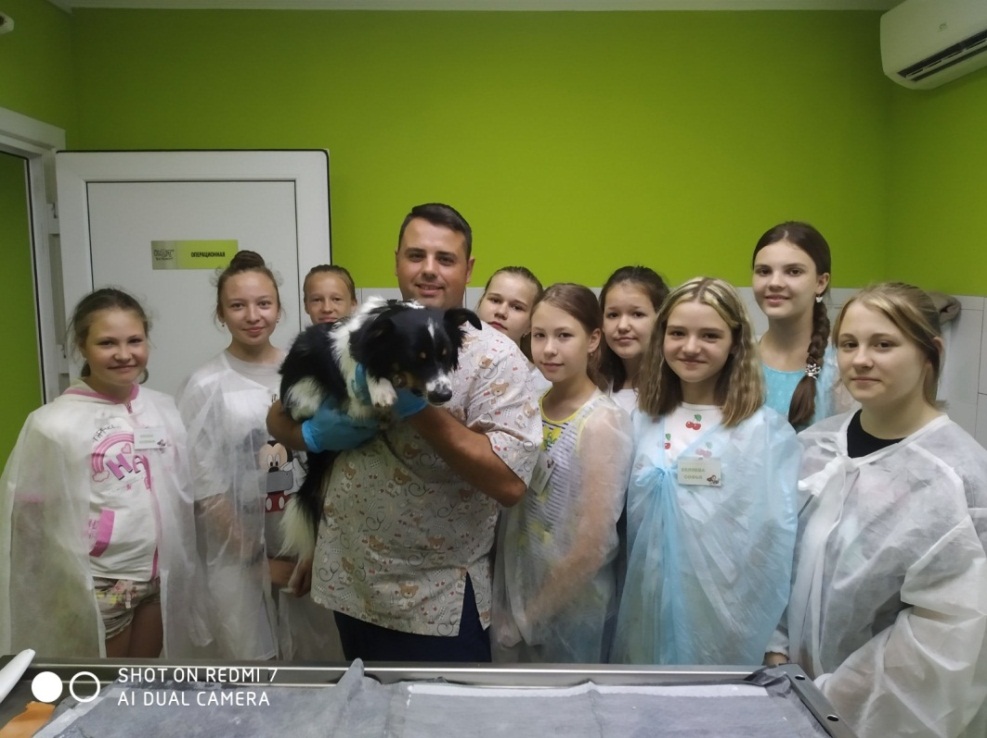 Разработчики: Теханович Ж.Н., директор Лидского районного центра экологии, туризма и краеведения,Бирюк Н.Е., методист Лидского районного центра экологии, туризма и краеведения,Жульпа П.П., главный ветеринарный врачАдрес: 231300, Гродненская область, город Лида, ул. Гастелло 40а,тел.: 8 (0154) 646337.e-mail: eco.ecdiu.lida@mail.ru	Лида, 2021В материале обозначены проблемы и условия организации системной работы по профессиональной ориентации учащихся, самоопределения личности в условиях современного образования. Приводится эффективная модель взаимодействия учреждения дополнительного образования детей и молодёжи и ветеринарного центра по организации допрофильной подготовки учащихся в области ветеринарных и биологических наук (из опыта работы государственного учреждения дополнительного образования «Лидский районный центр экологии, туризма и краеведения»).Материал адресуется заместителям директоров по учебно-воспитательной работе учреждений дополнительного образования детей и молодёжи, педагогическим работникам, курирующим вопросы допрофильной подготовки и профильного обучения учащихся в современных условиях.СОДЕРЖАНИЕВВЕДЕНИЕНа уровне национальной системы образования профессиональная ориентация рассматривается как одна из функций современного образования и воспитания, связанная с обеспечением условий для повышения уровня обоснованности осознанного выбора личностью своей будущей профессии и реализации профессиональных планов. Дополнительное образование детей и молодежи является именно той сферой, которая позволяет учащемуся определиться личностно, социально и профессионально. Профессиональная ориентация – это государственная по масштабам, экономическая по результатам, социальная по содержанию и педагогическая по методам сложная многогранная проблема. Необходимость данной работы в условиях учреждений дополнительного образования состоит, прежде всего, в том, что, во-первых, обеспечивается право детей и молодежи на свободу профессионального самоопределения в соответствии с их интересами, а, во-вторых, профориентация оказывает положительное влияние на изменение ситуации на рынке труда. Будущая профессия является основным звеном для осуществления нормальной жизнедеятельности человека. Поэтому очень важно выбирать профессию именно ту, где можно проявить себя с хорошей стороны, быть нужным для общества. Проблема выбора состоит в том, что на данный момент существует огромное количество профессий, среди которых нужно выбрать лишь одну. Правильно проведенная профорентационная работа с учащимися в какой-то мере помогает им определиться с выбором дальнейшего жизненного пути.Профориентация в учреждениях дополнительного образования может быть успешной при условии тесного сотрудничества педагогов со специалистами профессионалами, на основе договора о сотрудничестве и при хорошем методическом обеспечении занятий с учащимися в виде любой формы работы с ними. Важным условием является привлечение к такой работе людей желающих этим заниматься и уважающих (любящих) свою профессию.АКТУАЛЬНОСТЬ И ЦЕЛЕСООБРАЗНОСТЬ ПРОЕКТААктуальность проекта определяется тем, что у значительной части выпускников, вступающих в современный рынок труда, наблюдается социальная и психологическая невостребованность, потеря жизненных ориентиров, позитивных мотивов. Появление новых профессий и специальностей, возросшие запросы общества к уровню профессиональной подготовленности кадров требуют от выпускников школ особой ответственности и осознанности при выборе будущей профессии. Правильно выбранная область профессиональной деятельности способствует формированию гармоничной личности, реализации ее творческого потенциала, процессу социальной адаптации. Важная роль в формировании профессиональных намерений учащихся отводится профессиональной ориентации, которая начинается в школе с выбора профиля обучения. Это требует учитывать такие индивидуальные особенности, как интересы, склонности, а также устойчивые психофизиологические характеристики, связанные с индивидуальными проявлениями основных свойств нервной системыК неправильному выбору профессии может привести множество причин, и поэтому все ошибки, допускаемые человеком, можно разделить на три группы: незнание мира профессий; незнание самого себя; незнание правил выбора профессии.Первая причина заключается в слабой информированности многих людей о мире профессий, неверных представлениях о характере и условиях труда в конкретной профессии, предубеждениях в отношении престижности профессии. Представления о профессиях часто бывают неполными, искаженными. Вторая причина – искаженное представление человека о своих собственных возможностях. Большая ошибка при выборе профессии – не знать хорошо, на что ты способен. Выбирая профессию, надо уметь объективно оценить свои способности (не завышать и не занижать их), свои реальные возможности в отношении здоровья. Часто ошибки допускаются человеком из-за переоценки своего здоровья. Третья причина – незнание правил выбора профессии заключается в том, что иногда интерес к учебному предмету автоматически переносится и на профиль выбранной профессии, однако не всегда любовь к школьному предмету без реальной оценки личных возможностей может подсказать правильность выбранной профессиональной деятельности. Всех этих ошибок можно избежать, если реально представлять свои возможности, знать свои личностные особенности, уровень подготовленности, интересы и склонности.Анализ ситуации на рынке труда показал значимость сферы ветеринарных услуг как одной из самых перспективных, быстроразвивающихся отраслей экономики. В связи с увеличением количества домашних животных, увеличивается количество коммерческих ветеринарных учреждений, для эффективной деятельности которых необходимы высококлассные специалисты.Основным стержнем в решении данной проблемы является создание целенаправленной системы профессиональной ориентации молодежи на специальности с учетом социально-экономических особенностей развития региона, потребности учреждений в кадрах, рыночных отношений в системе образования, а эффективность ее будет зависеть от того, насколько эта система целостна, устойчива и динамична.Содержание общего образования, нацеленное прежде всего на передачу основ наук, слабо ориентирует на жизненное и профессиональное самоопределение учащихся и не вырабатывает умение делать выбор, не развивает способности, необходимые для жизни в быстро меняющемся обществе.Профессиональная ориентация в соединении с подготовкой молодежи к труду в условиях дополнительного образования, поможет формированию у подрастающего поколения соответствующих мотиваций к труду, осознанному планированию и выбору рода будущей профессиональной деятельности с учетом личных интересов, состояния здоровья, индивидуальных особенностей и склонностей каждого. Допрофильная подготовка учащихся в условиях дополнительного образования поможет поднять социально-экономическую эффективность школьного образования, усилить интеграцию образовательных предметных областей за счет ее направленности на жизненное и профессиональное самоопределение выпускников школы.Цель проекта:создание системы комплексной профориентационной работы посредством организации практико-ориентированной (дуальной) модели; формирование устойчивой заинтересованности учащихся в области ветеринарной медицины.Задачи проекта:создать и отработать оптимальную модель допрофильной учащихся в условиях дополнительного образования;разработать формы и методы социального партнерства учреждения дополнительного образования и ветеринарной клиники по вопросам профессионального самоопределения молодежи;создать между участниками дуальной модели устойчивую систему сетевых каналов коммуникации и взаимодействия;сформировать целостное представление учащихся о ветеринарной профессии;обеспечить развитие единой информационно-образовательной среды по допрофильной подготовке учащихся;содействовать развитию интереса к будущей профессии, формированию у учащихся положительной мотивации к трудовой деятельности и внутренней готовности к осознанному и самостоятельному выбору жизненного и профессионального пути;обобщить и разработать методические рекомендации по использованию положительного опыта.География проекта: Гродненская область, г. Лида.Участники проекта: учащиеся (младший, средний и старший школьный возраста) и педагоги государственного учреждения дополнительного образования детей и молодёжи «Лидский районный центр экологии, туризма и краеведения», специалисты ветеринарных клиник «Кот Бегемот» и «Центр спасения животных» г. Лиды.Вид проекта: образовательный, практико-ориентированный.Сроки реализации проекта: март 2021- май 2023 гг.КРАТКОЕ СОДЕРЖАНИЕ ПРОЕКТАОсновная идея комплексного образовательного профориентационного проекта «ЗооДоктор» (далее – проект) заключается в разработке и внедрении системы сетевого взаимодействия образовательной и производственной среды УЧРЕЖДЕНИЕ ДОПОЛНИТЕЛЬНОГО ОБРАЗОВАНИЯ ↔ ПРЕДПРИЯТИЕ (ВЕТЕРИНАРНАЯ КЛИНИКА) как практико-ориентированной (дуальной) модели, обеспечивающей профессиональное самоопределение и конкурентоспособность будущих выпускников.Проект предполагает выстраивание системы ранней профориентации учащихся на медицинские специальности, начиная с младшего школьного возраста. Концепция проекта содержит в себе мероприятия, призванные повысить эффективность профориентационной работы и, как следствие, обеспечить осознанность выбора учащимися будущей профессии в сфере ветеринарии. Профориентационные мероприятия носят как теоретический, так и практический характер, а также включают в себя элементы участия в добровольческих волонтёрских мероприятиях.Модель проекта включает в себя:профориентационные экскурсии в ветеринарный центр, интерактивное общение со специалистами, тематические консультации, организация социальных проб и профессиональных практик для учащихся;профориентационные мероприятия на базе детского образовательного ветеринарного центра «Три кота»; учебные занятия в рамках практико-ориентированных программ объединений по интересам: «В мире животных» (1-4 классы), «Курс юного ветеринара» (5-8 классы), «Клуба будущих ветеринаров» (8-10 классы).Методология проектаМетодология комплексного образовательного профориентационного проекта «ЗооДоктор» основана на трёхступенчатой («от простого к сложному») системе погружения в профессию «ветеринар».1. Поддержка учащихся в их растущей осведомлённости о живых существах, вовлечение их в процесс познания живой природы, развитие первоначальных исследовательских навыков и профессиональной заинтересованности осуществляется посредством реализации программ объединений по интересам «В мире животных» и «Курс юного ветеринара». Занятия ориентированы на работу с учащимися младшего и среднего школьного возраста, имеющими общие, поверхностные знания в области биологии. Содержание программ построено таким образом, чтобы теоретические знания учащихся подкреплялись разработанной системой практических мероприятий (обзорные и тематические экскурсии в ветеринарный центр «Кот Бегемот», интерактивные беседы с практикующими ветеринарами).2. Проведение лабораторно-практических занятий и игровых ситуаций на базе детского образовательного ветеринарного центра «Три кота» (далее – образовательный центр) является следующей ступенью погружения учащихся в ветеринарную профессию.В рамках занятий учащиеся могут (на уровне, доступном для каждого возраста) погрузиться в реальные жизненные ситуации, которые позволяют «примерить» на себя профессию «ветеринар» и закрепить свои знания на практике. Также запланированы встречи и практические мастер-классы от специалистов ветеринарного центра «Кот Бегемот».3. Заложить прочную базу для углубленного изучения биологических дисциплин, создать реальную основу для профессиональной ориентации учащихся старшего школьного возраста на ветеринарные специальности позволит работа Клуба будущих ветеринаров «ВетЭксперт» (далее – Клуб).В программу Клуба включены прогрессивные научные знания и ценный опыт практической деятельности ветеринарного специалиста, что позволит сформировать начальные навыки клинической диагностики животных, простейшие умения ветеринарных манипуляций. Закрепление практических навыков происходит путём организации профессиональных проб на базе ветеринарного центра «Кот Бегемот». После прохождения программы обучения учащиеся, по желанию, продолжают осуществлять добровольческую деятельность в медицинской организации, принимают участие в мероприятиях и программах социального партнера. Этапы реализации проекта:1. Организационно-подготовительный этап (март 2021 – май 2021 гг.):повышение квалификации педагогов, занимающихся профориентационной работой (методические рекомендации, консультации, совещания);организация работы творческой группы педагогических работников для участия в реализации мероприятий проекта;разработка практико-ориентированных программ объединений по интересам;подбор диагностического инструментария, диагностика учащихся;старт-ап проекта (информационно-просветительская деятельность, презентация работы проекта в социальных сетях).2. Деятельностно-практический (внедренческий) этап (июнь, 2021 г. – март, 2023 г.): реализация проекта через систему профориентационных мероприятий;мониторинг качества профориентационной работы.3. Заключительный (рефлексивный) этап (апрель – июнь 2023 года):работа со средствами массовой информации обобщение опыта работы в рамках проекта;коррекция затруднений в реализации проекта;планирование дальнейшей работы по профориентации с учётом полученных результатов.Принципы работы:системность и преемственность – профориентационная работа не ограничивается работой только со старшеклассниками;дифференцированный подход – содержание занятий и формы педагогического взаимодействия соответствуют возрастным особенностям учащихся;взаимосвязь школы, учреждения дополнительного образования, ветеринарной клиники (предприятия);связь профориентации с жизнью – органичное единство с потребностями своего региона в кадрах.Ресурсное обеспечение проекта1. Информационно-рекламное обеспечение предполагает размещение материалов проекта в СМИ, на сайте учреждения, аккаунтах Инстаграм, Facebook.2. Материально-техническое оснащение предполагает использование имеющего оборудования и оргтехники учреждения. На базе Лидского районного центра экологии, туризма и краеведения оборудован детский образовательный ветеринарный центр – специально организованное пространство (учебный кабинет), имитирующий ветеринарную клинику. Оборудование кабинета: мебель (шкафы и тумбы с диагностическим ветеринарным оборудованием, витрина для лекарств, учебные столы и стулья), оргтехника (компьютер, экран, электронные и световые микроскопы), лабораторное оборудование (штативы, набор общехирургического инструмента, лабораторная посуда, перевязочный материал), а также печатные издания по ветеринарии, муляжи животных, клетки с животными (живые объекты).3. Кадровое обеспечение. Руководители проекта (администрация) координируют работу участников, ведут переговоры со всеми заинтересованными людьми, специалистами, организуют встречи, консультации, осуществляют выбор специалистов для организации мероприятий, несут ответственность за целевое использование средств, ведут отчётно-учётную документацию.Ожидаемые результаты:осознанный выбор учащимися будущей профессии в соответствии со своими склонностями и интересами, рынком труда и рынком образовательных услуг;повышение интереса к ветеринарным специальностям и выбор учебных заведений, где обучают специальностям, востребованным на рынке труда в родном городе;улучшение имиджа ветврача и повышение престижа медицинских профессий в сознании подрастающего поколения;наличие у учащихся навыков рефлексии, в том числе навыков анализа своих интересов, способностей, возможностей, своего личного и профессионального опыта;включение дополнительного образования эколого-биологического профиля в систему непрерывной подготовки специалистов в области ветеринарии и медицины;повышение количества выпускников школы, выбравших для своего дальнейшего профессионального образования ветеринарные факультеты высших учебных заведений, ветеринарные колледжи.ПЛАН РЕАЛИЗАЦИИ ОСНОВНЫХ НАПРАВЛЕНИЙ ПРОЕКТАКРИТЕРИИ И ПОКАЗАТЕЛИ ЭФФЕКТИВНОСТИ ПРОЕКТАК основным результативным показателям эффективности профориентационной работы, прежде всего, относятся: 1. Достаточная информация о ветеринарной профессии и путях ее получения. Без ясного представления о содержании и условиях труда в избираемой профессии школьник не сможет сделать обоснованного ее выбора. Показателем достаточности информации в данном случае является ясное представление им требований профессии к человеку, конкретного места ее получения, потребностей общества в данных специалистах. 2. Потребность в обоснованном выборе профессии. Показатели сформированности потребности в обоснованном профессиональном выборе профессии – это самостоятельно проявляемая учащимся активность по получению необходимой информации о той или иной профессии, желание (не обязательно реализуемое, но проявляемое) пробы своих сил в конкретных областях деятельности, самостоятельное составление своего профессионального плана. 3. Уверенность учащегося в социальной значимости труда, т.е. сформированное отношение к нему как к жизненной ценности. По данным исследований жизненных ценностей учащихся старших классов, отношение к труду как к жизненной ценности прямо соотносится у них с потребностью в обоснованном выборе профессии. 4. Степень самопознания учащегося. От того, насколько глубоко он сможет изучить свои профессионально важные качества, во многом будет зависеть обоснованность его выбора. При этом следует учитывать, что только квалифицированный специалист может дать учащемуся достаточно полную и адекватную информацию о его профессионально важных качествах. 5. Наличие у учащегося обоснованного профессионального плана. Обоснованность профессионального выбора справедливо считается одним из основных критериев эффективности профориентационной работы. Показателем обоснованности является умение соотносить требования профессии к человеку со знаниями своих индивидуальных особенностей, те из них, которые непосредственно влияют на успех в профессиональной деятельности, т.е. профессионально важные качества. Критериями оценки эффективности проекта могут быть как количественные, так и качественные. Количественные: вовлечённость учащихся в мероприятия профориентационной направленности; количество мероприятий профориентационной направленности ежемесячные, годовые, их процентное соотношение; количество партнёров, вовлечённых в реализацию данного проекта, расширение горизонтов сотрудничества;количество разработанных и распространённых информационно-методических материалов (буклеты, листовки, рекламные проспекты, обобщение опыта, методические разработки). Качественные: положительный резонанс и отзыв о мероприятиях проекта освещение в СМИ, на сайте учреждения, публикации; направленность воспитательного процесса на формирование жизненных ориентиров в профессиональной деятельности; скоординированность деятельности организаций-партнёров с учреждением дополнительного образования детей и молодёжи, наличие соглашений по сотрудничеству, договоров по взаимодействию.ЛИТЕРАТУРА И ИНФОРМАЦИОННЫЕ РЕСУРСЫ1. Головаха, Е.И. Жизненная перспектива и профессиональное самоопределение молодежи / Головаха Евгений Иванович. – Киев: Наукова думка, 1988. – 144 с., с. 13.2. Дементьев, И.В. Проблема профессионального самоопределения школьников в современной профориентации: психологический и педагогический аспекты / И.В. Дементьев // Научные труды Республиканского института высшей школы. – Минск, 2009. – С. 242-248.3. Зеер, Э.Ф. Психология профессии: учебное пособие для студентов вузов /Э.Ф. Зеер.– 5-е изд., доп. и перераб. – М.: Академический проспект; Фонд «Мир», 2008. – 336 с.4. Имакаев, В.Р., Вихман, А.А., Гаджиева, Л.А., Попов, А.Ю., Готовность старшеклассников к профессиональному самоопределению: эмпирическая модель и ее интерпретация / В.Р. Имакаев, А.А. Вихман, Л.А. Гаджиева, А.Ю. Попов // Успехи современной науки. – 2015, – №3 с. 78-85.5. Каримова, Г.А., Диуанова, Р.К. История становления профессиональной ориентации школьников: развитие образования, педагогики и психологии в современном мире: сборник научных трудов по итогам международной научно-практической конференции / Г.А. Каримова, Р.К. Диуанова. – Воронеж: Изд-во, 2014. – С. 10-13.6. Критерии и показатели готовности школьников к профессиональному самоопределению: методическое пособие / С.Н. Чистякова, А.Я. Журкина, Е.Н. Землянская, В.И. Коваль и др. – М.: Филология, 1997. – 81 с., с.2.7. Критерии и показатели готовности школьников к профессиональному самоопределению: методическое пособие / С.Н. Чистякова, А.Я. Журкина, Е.Н. Землянская, В.И. Коваль и др. – М.: Филология, 1997. – 81 с., с.2.9. Микаэлян Д.А., Психологическое сопровождение формирования готовности старшеклассников к осознанному выбору будущей профессии: дис. ... канд. псих. наук: 19.00.07 / Микаэлян Диана Арменовна. – Ставрополь, 2014. – 246 с., с. 31.10. Микаэлян Д.А., Психологическое сопровождение формирования готовности старшеклассников к осознанному выбору будущей профессии: дис. ... канд. псих. наук: 19.00.07 / Микаэлян Диана Арменовна. – Ставрополь, 2014. – 246 с., с. 33.11. Микаэлян Д.А., Психологическое сопровождение формирования готовности старшеклассников к осознанному выбору будущей профессии: дис. ... канд. псих. наук: 19.00.07 / Микаэлян Диана Арменовна. – Ставрополь, 2014. – 246 с., с. 34.12. Панов, А.И. Методика разработки моделей профориентации в системе общего образования. – Томск, 2015. – 144 с.13. Пряжников, Н.С. Профессиональное и личностное самоопределение / Н.С. Пряжников. – М.: Изд-во «Институт практической психологии», 1996. – 256 с.14. Шавир, П.А. Психология профессионального самоопределения в ранней юности / П.А. Шавир. – М.: Педагогика, 1981. – 96 с.Приложение 1УСЛОВИЯпроведения конкурса детского рисунка «Профессия - ветеринар»	1. ОБЩИЕ ПОЛОЖЕНИЯ	Условия проведения конкурса детского рисунка «Профессия - ветеринар» » (далее – Конкурс) определяют цель, задачи, формат участия и сроки его проведения. Конкурс проводится в рамках совместного профориентационного проекта  государственного учреждения образования «Лидский районный экологический центр детей и молодёжи» и ветеринарного центра «Кот Бегемот» (г.Лида) «ЗооДоктор» (далее – Проект),  приурочен к Неделе доброты к домашним животным (первая неделя мая), а также посвящён Дню животных с ограниченными возможностями (3 мая).	2. ЦЕЛИ И ЗАДАЧИ КОНКУРСА 	ЦЕЛЬ: Развитие интереса к профессии ветеринарного врача посредством творческой деятельности.ЗАДАЧИ:развитие творческих способностей участников через художественное моделирование (отражение) впечатлений и новых знаний, полученных в рамках экскурсий в ветеринарный центр «Кот Бегемот»;формирование наблюдательности и мыслительной деятельности учащихся;воспитание эмпатии и доброжелательности по отношению к животным, прирученным человеком.	3. ОРГАНИЗАТОРЫ и ПАРТНЁРЫ КОНКУРСА	ОРГАНИЗАТОРЫ: государственное учреждение образования «Лидский районный экологический центр детей и молодёжи» (Лидский РЭЦДиМ); ветеринарный центр «Кот Бегемот».ПАРТНЁРЫ: «Полосатая газета» (https://polosataya.by/).4. УЧАСТНИКИ КОНКУРСА	К участию в конкурсе приглашаются учащиеся учреждений образования (индивидуально), которые в период с марта по май 2021 года посетили ветеринарный центр «Кот Бегемот» в г. Лида с экскурсией.	5. СРОКИ ПРОВЕДЕНИЯ КОНКУРСА	Конкурс проводится с 26.04.2021 по 14.05.2021.	6. ПОРЯДОК И УСЛОВИЯ ПРОВЕДЕНИЯ КОНКУРСА	Конкурс проводится по номинациям:6.1. «Счастливая история Хоуп»Номинация посвящена собаке Хоуп (в переводе с английского – «надежда»), которой в 2020 году в ветеринарной клинике «Кот Бегемот» был вживлён бионический протез из титана и гидроксиапатита вместо задней лапы. На рисунке должна быть изображена Хоуп, трагическая история которой получила счастливое продолжение. Это может быть как процесс от момента получения травмы через операцию к без барьерному образу жизни, так и просто счастливая Хоппи в быту. 6.2. «Новая жизнь Фили и Лапы»Номинация посвящена коту Филе и кошке по кличке Лапа, которым вместо одной задней (у Фили) и двух передних (у Лапы) лап в 2020 и 2021  году в ветеринарной клинике «Кот Бегемот» успешно установлены два бионических протеза, изготовленных на 3D-принтере в г. Новосибирске. На рисунке могут быть как оба героя, так и по одному. Важно отобразить их новую безбарьерную жизнь в быту.6.3. «Лидский доктор Айболит»Номинация посвящена главному ветеринарному врачу ветеринарного центра «Кот Бегемот» Павлу Павловичу Жульпе, благодаря энтузиазму и профессионализму которого в практику белорусской ветеринарии вошли уникальные операции по протезированию конечностей животных. Рисунок должен отражать ветврача за работой, с питомцами, с участниками экскурсий. Важно: узнаваемость на рисунке героя номинации (характерные черты, особенности, атрибуты и т.д.).7. ТРЕБОВАНИЯ К КОНКУРСНЫМ РАБОТАМ и СРОКИ ПРЕДОСТАВЛЕНИЯВсе работы выполняются индивидуально.Рисунки должны соответствовать тематике конкурса.Рисунок на конкурс может представить только его автор (родители с согласия автора или директор/преподаватель учебного заведения с согласия автора и родителей). Рисунки должны быть выполнены без помощи родителей или педагогов.Представленные на конкурс работы должны быть формата А4 (210Х297мм) или формата А3 (420мм х 580мм) на плотной бумаге (альбомная, ватман) и могут быть исполнены в любой технике рисования (акварель, тушь, масло, цветные карандаши, мелки и т.д.).Рисунки должны иметь этикетку размером 5х8 см, расположенную в правом нижнем углу, с информацией: фамилия, имя автора, возраст,  учреждение образования, номинация и название рисунка.Представленные на конкурс работы не возвращаются и в дальнейшем могут использоваться государственным учреждением образования «Лидский районный экологический центр детей и молодёжи» и ветеринарным центром «Кот Бегемот» для проведения различных мероприятий (в том числе проведения выставок и издания книг).Рисунки направляются в государственное учреждение образования «Лидский районный экологический центр детей и молодёжи» (г. Лида, ул. Гастелло, 40 А) или в ветеринарный центр «Кот Бегемот» (г. Лида, ул. Советская, 21А) (последний день приёма работ 14 мая 2021 года).8. ОЦЕНКА РАБОТ, ПОДВЕДЕНИЕ ИТОГОВ И НАГРАЖДЕНИЕ ПОБЕДИТЕЛЕЙКонкурс оценивает жюри, в состав которого войдут представители организаторов и партнеров Конкурса. Победителям будут вручены ценные призы и дипломы от организаторов, подписные сертификаты от партнёров. Победители и призёры будут также иметь преимущественное право на зачисление в «Школу юных ветеринаров» (5-9 классы) и в «Клуб будущих ветеринаров» (10-11 классы) при Лидском РЭЦДиМ, занятия в которых будут организованы, в том числе, на базе ветеринарного центра.Жюри присуждает по одному первому, одному второму и одному третьему месту в каждой номинации (всего 9 призовых мест), а также может отметить работы и других участников Конкурса. Награждение состоится в сроки и в месте, установленные по предварительному согласованию организаторов и уведомлению победителей.Работы участников Конкурса будут экспонироваться на выставках, организованных при Лидском РЭЦДиМ и ветцентре «Кот Бегемот».Приложение 2ПРОГРАММАобъединения по интересам«В МИРЕ ЖИВОТНЫХ» (базовый уровень изучения образовательной области «Экология», эколого-биологический профиль)Разработчики: Бирюк Н.Е., методист государственного учреждения дополнительного образования детей и молодёжи «Лидский районный центр экологии, туризма и краеведения».Ленцевич О.С., педагог дополнительного образования Лидского районного центра экологии, туризма и краеведения.Возраст учащихся: младший школьный возраст.Срок реализации программы: 2 учебных года.ПОЯСНИТЕЛЬНАЯ ЗАПИСКАИнтерес к представителям животного мира – неотъемлемая часть счастливого детства многих людей. Это всегда актуально. Опыт кружковой работы показывает: большой интерес у подрастающего поколения вызывает информация о животных, в особенности у детей младшего и среднего школьного возраста. Знакомство с миром животных в занимательной форме предусмотрено программой объединения по интересам «В мире животных». Программа востребована детьми разных возрастов (от начальных классов до старшеклассников). В процессе усвоения материала учащиеся повышают свои знания в области биологии, учатся самостоятельно создавать условия для содержания животных в неволе. Кроме того учащиеся приобретают навыки постановки опытов, проведения исследований, реализации проектов, контактного общения с животными.Программа объединения по интересам «В мире животных» разработана на основе типовой программы дополнительного образования детей и молодёжи (эколого-биологический профиль), утверждённой Министерством образования Республики Беларусь от 06.09.2017 № 123 и соответствует базовому уровню изучения образовательной области «Экология» в направлении – биоэкология (экология животных).Актуальность программы заключается в том, что её содержание рассчитано на детей, которым нравится содержать различных животных в домашних условиях, но по различным причинам они не могут держать животных дома. Видовое разнообразие животных способно удовлетворить различные предпочтения учащихся (в живом уголке обитают представители 15 видов животных, которые относятся к 6 классам - это млекопитающие, птицы, пресмыкающиеся, насекомые, рыбы, моллюски). Важным фактором является и то, что на сегодняшний день уголок живой природы Лидского районного центра экологии, туризма и краеведения остался единственным местом в городе, где ребята имеют возможность бесплатно окунуться в мир живой природы, пообщаться с питомцами, узнавая их повадки, приобретая опыт ухода за животными. Таким образом, освоение программы учащимся не требует дополнительных финансовых затрат от его родителей (законных представителей). Новизной программы является сочетание рациональной и эмоциональной составляющих. К рациональной составляющей относится формирование образовательных компетенций. Она позволяет сформировать у учащихся целостное представление о функционировании такого образования, как живой уголок, способствует пониманию его экономических, экологических проблем, особенностях жизнедеятельности животных в искусственно созданных условиях.Эмоциональная составляющая программы связана с использованием живых объектов на занятиях и необходимости заботиться о них.Цель программы: формирование общего эколого-биологического кругозора и гражданской ответственности за сохранение видового разнообразия животного мира.Реализация программы предусматривает решение следующих задач:1-й год обучения:познакомить с видовым разнообразием животного мира;обучить элементарным приёмам ухода за животными (кормление, содержание, уход);сформировать начальные умения и навыки исследовательской деятельности;воспитать желание заботиться о домашних питомцах.2-й год обучения:углубить и расширить  знания учащихся о многообразии живых организмов, особенностях их внешнего строения и физиологических функций, их взаимосвязи и взаимодействии с окружающей средой;сформировать умения, связанные с изучением, заботой и уходом за живущими рядом с человеком животными;привить интерес к познанию природных взаимосвязей и явлений;сформировать навыки правильного поведения в окружающей природной среде. Программа объединения по интересам «В мире животных» составлена для учащихся младшего школьного возраста и рассчитана на 2 года обучения в очной форме получения образования. Общее количество часов по программе: 148 часов (1-й год обучения) и 72 часа (2-ой год обучения). Программа предусматривает следующий режим занятий: 1-ый год обучения: 4 часа в неделю (2 занятия в неделю по 2 академических часа), 2-ой год обучения: 2 часа в неделю (1 занятие в неделю). Оптимальное количество учащихся в группе: 1-й год обучения – 12 – 15 человек, 2-й год обучения – 10 человек (из числа учащихся, освоивших программу «В мире животных» 1-й год обучения). Занятия организуются с учетом дидактических принципов:принцип доступности материала и соответствия возрасту (применяемые методы и формы обучения соответствуют возрастным особенностям учащихся);принцип последовательности (построение содержания от простого к сложному); принцип индивидуально личностного подхода (предполагает учет индивидуальных возможностей, способностей, потребностей и интересов учащихся);принцип научности (содержание занятий опирается на научных данных);принцип наглядности (на занятиях используются наглядные и дидактические пособия);принцип прочности (усвоение теоретического содержания и развитие познавательных умений – две взаимосвязанные стороны процесса обучения).УЧЕБНО-ТЕМАТИЧЕСКИЙ ПЛАН(1-й год обучения)СОДЕРЖАНИЕ ПРОГРАММЫРаздел 1. Организационные занятия1.1. Организация педагогического взаимодействия Знакомство учащихся с программой объединения по интересам «В мире животных». Цель и задачи программы. Правила безопасного поведения на занятиях, правила внутреннего распорядка. Игры для установления коммуникаций «Давай-ка познакомимся», «Ты и твоё увлечение», «Визитки».1.2. Вводное занятиеОбзорная экскурсия по учреждению образования, экскурсия в уголок живой природы учреждения дополнительного образования детей и молодёжи. Диагностика экологических компетенций учащихся (беседа).Раздел 2. Введение в мир родной природы2.1. Природа как единое целое Основные составляющие природы: живая и неживая природа. Их взаимосвязь, отличия. Живые компоненты природы: растения, грибы, животные, микроорганизмы, человек.Прогулка в природу «Природа – наш дом родной». 2.2. Зоология -  наука о животныхЗоология – наука о животных. История развития зоологии. Зоолог как специалист.Зоологическая викторина в живом уголке «Юный зоолог». Раздел 3. Домашние животные3.1. Возникновение жизни на землеПервые обитатели на планете. Завоевание суши животными. Эра динозавров.Просмотр и обсуждение видеофрагмента «В мире динозавров». Дидактическая игра «Чей силуэт?». 3.2. Исчезнувшие виды животныхЖивотные-предки: морская корова, квагга, саблезубый тигр, бескрылая гагарка. Причины исчезновения некоторых видов животных. Просмотр и обсуждение тематической презентации. Выполнение рисунка на тему «Животное прошлого».3.3. Происхождение домашних животныхИстория одомашнивания животных. Интересные факты приручения диких животных. Ролевая игра «Одомашнивание животных».3.4. Собака – лучший друг человекаКинология – наука о собаках.  Происхождение собак. Правила ухода и содержание собак.Экологическая викторина «Кто сказал «гав».3.5. Породы и «профессии» собакМногообразие пород собак. Популярные «профессии» собак: собаки-спасатели, собаки-охранники, собаки-ищейки, ездовая собака и др. Роль животного в жизни человека.Просмотр презентации «Породы собак». Фотоконкурс «Собака - лучший друг».3.6. Кошка в домеФелинология – наука о кошках. Происхождение домашних кошек. Особенности ухода и содержания кошек. Представители семейства кошачьих.Конкурс рисунков «Животные семейства кошачьих». 3.7. Породы кошекРазнообразие пород кошек. Названия, характеристики, характер пород. Длинношерстные и гладкошерстные породы. Правила ухода и содержания кошек.Просмотр тематической презентации «Породы кошек». Творческая мастерская по изготовлению поделки из бумаги «Кот и Кошка».3.8. Домашнее подворьеИстория одомашнивания крупного рогатого скота, лошади, свиньи, козы, овцы. Животные – представители домашнего подворья. Роль сельскохозяйственных животных в жизни человека.Дидактическая игра «Узнай по описанию». Конкурс-соревнование «Пословицы и поговорки о животных», загадки о сельскохозяйственных животных. Практическая работа по изготовлению фигурок животных из цветной бумаги и картона.3.9. Экзотические домашние питомцыЖивотные – представители экзотических стран. Особенности питания и условия содержания экзотических животных (ёж, макака, мини-пиг, енот-полоскун, сумчатая летяга, бенгальская кошка). Исследовательская работа по изучению экзотических животных – представителей живого уголка учреждения. Просмотр видеороликов об экзотических домашних животных. 3.10. Здоровье питомцевВетеринары – специалисты по лечению животных. Правила проведения ветеринарного осмотра. Болезни животных. Экскурсия в ветеринарную клинику города.3.11. В мире загадочных животныхРедкие и необычные животные планеты, места их обитания.Просмотр видеофильма «Удивительные животные». Выполнение рисунков на тему «Фантастическое животное».3.12. Животные – спутники человекаМногообразие животных, сопровождающих человека в повседневной жизни (воробей, обыкновенный голубь, таракан, крыса, домовая мышь, муха). Вред и польза синантропных организмов.Экологический кроссворд «Кто с человеком живёт?». 3.13. Домашние животные в жизни человекаКонкурс рассказов «Мой домашний питомец». Творческая работа по созданию плаката «Домашние животные».3.14. Экологическая акция «Помоги бездомным животным»Разработка информационных листовок «Протяни руку помощи». Распространение листовок в учреждении образования.3.15. Итоговое занятие по разделу «Домашние животные»Экологическая викторина «Домашние животные». Подвижная игра «Изобрази животное».Раздел 4. Обитатели живого уголка4.1. В семье друзей пернатыхМногообразие видов птиц, содержащихся в живом уголке. Отличительные особенности представителей. Приспособленность к полету. Исследовательская работа по изучению пернатых в живом уголке. 4.2. Основы содержания комнатных птицОбщая характеристика птиц, обитающих в домашних условиях (неразлучник масковый, волнистый, корелла, жако, певчий попугай). Условия содержания и пищевой рацион попугаев. Практическая работа в уголке живой природы.  Наблюдения за птицами уголка живой природы. Зарисовка попугая «Кеша».4.3. Корма и правила кормленияВиды кормов. Питательная ценность. Понятия «сухая смесь», «влажная смесь». Особенности суточного, сезонного рациона питания животныхПрактическая работа по изготовлению сухой смеси и кормлению животных живого уголка. 4.4. Операция «Кормушка»Практическая работа по изготовлению птичьих кормушек из бросовых материалов. Развешивание кормушек на дворовых территориях (по месту жительства учащихся). 4.5. Экскурсия в природу «Зимующие птицы»Экскурсия в природу по территории учреждения с целью наблюдения за зимующими птицами. Рассказ-беседа о зимующих птицах нашей местности. Дидактическая игра «Зимующие птицы».4.6. Хомяк и его ближайшие родственникиХомяки и их породы. Отличительные особенности представителей (хомяк джунгарский, хомяк сирийский, африканская полосатая мышь, крыса лабораторная, дегу, песчанка монгольская). Исследовательская работа по изучению видов хомяков в уголке живой природы. Наблюдение за поведением хомяков. Выполнение рисунков «Хомка и компания».4.7. Забота о здоровье хомячкаОсновные заболевания хомячков, правила ухода. Особенности составления суточного, сезонного рациона питания грызунов.Изготовление памятки о профилактике здоровья хомячка. Практическая работа в живом уголке по кормлению грызунов.4.8. Основы содержания мелких грызуновУсловия содержания грызунов. Клетки и их обустройство. Требования по уходу (чистка клеток, питьевой режим).Практические работа в живом уголке: оборудование места проживания хомячка. Творческая мастерская по изготовлению хомяка из бумаги.4.9. Братец-кроликПороды декоративных кроликов. Приручение кроликов. Условия содержания и ухода за декоративным кроликом. Рацион питания кроликов. Практические работы в живом уголке: изучение поведения декоративных кроликов; составление кормовой смеси и кормление декоративных кроликов.4.10. Морские свинкиИстория происхождения морской свинки. Многообразие пород морских свинок. Отличительные особенности от других грызунов. Рацион питания морских свинок.Практические работы в живом уголке: изучение поведения морских свинок; составление суточного рациона питания и кормление животных. Подвижная игра «Изобрази животное».4.11. Насекомые живого уголкаПредставители отряда насекомых живого уголка. Правила содержания и ухода. Рацион питания насекомых.Творческая работа по выполнению рисунка «Совсем нестрашный Таракашка».4.12. Пресмыкающиеся и земноводные в живом уголкеПонятие «пресмыкающиеся». Типичные представители пресмыкающихся, обитателей живого уголка (змеи, ящерицы). Правила ухода и содержания представителей в живом уголке.Исследовательская работа в уголке живой природы по выявлению признаков пресмыкающихся. Практическая работа по изготовлению игрушки «Змея» из бросовых материалов.4.13. ЗемноводныеПонятие «земноводные». Многообразие земноводных в природе, содержание их в неволе. Аквариум как место содержания земноводных.Творческая работа по изготовлению фигурки земноводного в технике оригами «Квакша».4.14. МоллюскиОбщая характеристика типа Моллюски. Морфологические особенности представителей (ампулярия, ахатина). Содержание моллюсков. Практические работы: рисование улитки, изготовление улитки из пластилина.4.15. Экологическая акция «Помоги птицам»Проведение акции «Помоги птицам». Приготовление корма для птиц, подкормка птиц на территории учреждения.4.16. Итоговое занятие по разделу «Обитатели живого уголка»Конкурс загадок «Живой уголок». Рисунок на тему «Мое любимое животное». Диагностика экологических компетенций учащихся (устный опрос).Раздел 5. Мир аквариума5.1. Аквариумные рыбкиМногообразие аквариумных рыб: гуппи, данио, неоны, сомы, рыбка золотая, рыба-телескоп. Содержание и разведение рыб в домашних условиях. Исследовательская работа по изучению аквариумных рыб в уголке живой природы. Творческая мастерская по изготовлению рыбок из бумаги и пластилина.5.2. Корма и кормление рыб в аквариумеОсновные правила кормления рыб. Виды корма для рыб. Особенности кормления живым кормом.Практические работы: составление графика и рациона кормления рыб, кормление аквариумных рыбок.5.3. Итоговое занятие по разделу «Мир аквариума»Выполнение рисунка красками на тему «Подводный мир». Экологическая викторина «Знатоки рыб».Раздел 6. Разнообразие животного мира Беларуси6.1. Мир под микроскопомРазнообразие простейших животных, значение в природе и жизни человека. Микроскоп как лабораторный инструмент для изучения невидимых животных.Исследовательская работа с микроскопом «Невидимые существа водоёмов». 6.2. Животные лесаДикие животные. Основные представители животного мира леса. Приспособленность животных к жизни в лесу. Роль диких животных в жизни леса. Дидактическая игра «Пищевые цепочки в лесу». Зоологическая игра «Квартет».6.3. Сезонные явления в жизни животных Понятие «сезонность». Подготовка к перенесению неблагоприятных условий, смена окраса шерсти у некоторых видов зверей.Просмотр и обсуждение видеоролика «Животные в разное время года». Разгадывание загадок о животных.6.4. Маскировка животныхПонятия «маскировка», «камуфляж». Мимикрия у земноводных. Маскирующая окраска млекопитающих. Способы приспособления животных к неблагоприятным условиям.Экологическая игра «Мастера маскировки».6.5. Удивительный мир крылатых зверьковОсновные виды летучих мышей, проживающих на территории Беларуси. Типичные представители. Роль летучих мышей в природе.Просмотр видеофильма «Летающие млекопитающие». Выполнение рисунка «Летучая мышь». 6.6. Санитары леса Понятие «санитар» леса. Животные-санитары (волки, муравьи, барсуки, дятлы, совы). Роль животных в «гигиене» леса. Выполнение заданий на карточках «Равновесие в лесу».6.7. Животные лугаЛуг как природное сообщество. Основные представители луга (бабочка, сверчок полевой, шмель, полевка, крот, травяная лягушка). Прослушивание звуков природы. Ролевая игра «На лугу».6.8. У воды и в водеОсобенности водной среды обитания. Основы классификаций животных, живущих в воде и у воды. Животный мир пресных водоемов.Исследовательская работа по изучению сходств и различий во внешнем строении лягушек и жаб.6.9. Животные культурных ландшафтовОсновные представители животного мира культурных ландшафтов: парк, сад, огород. Животные-вредители. Способы борьбы с вредителями сельскохозяйственных культур.Исследовательская работа по изучению видового состава типовых вредителей сада и огорода с помощью коллекций.6.10.	Животные пустыньМлекопитающие пустыни: одногорбый и двугорбый верблюды, джейраны, шакал, каракал. Рептилии пустынь: кобра, эфа, варан. Образ жизни пустынных животных.Практическая работа по изготовлению змеи из бисера. 6.11. Животные, живущие под землейОсновы классификаций и разнообразия животных, живущих под землёй. Типичные представители почв: крот, барсук, медведка. Роль почвенных животных в природе.Прогулка в природу с целью нахождения и наблюдения за животными, живущими под землей.6.12. Пернатые друзьяПтицы, их морфологические особенности. Гнездование птиц. Типы гнезд. Пение птиц и его биологическое значение.Исследовательская работа по распознаванию птиц в природе.6.13. Загадка полетаОсобенности полета птиц. «Перелетные» и «оседлые» птицы. Кольцевание птиц. Роль птиц в природе.Подвижная игра «Воробьи и Вороны». Игра «Перелетные и оседлые птицы». 6.14. Ядовитые животныеПредставители: медузы, пчёлы, осы, пауки, змеи. Яд животных как способ защиты и нападения. Ядовитые железы. Творческая мастерская по изготовлению «ядовитых животных» из подручных материалов.6.15.	Животные-рекордсменыЖивые организмы-рекордсмены. Животные чемпионы (гиганты и пигмеи, ядовитые, быстрые и т.д.).Презентация-викторина «Самые-самые».6.16. Итоговое  занятие по разделу «Разнообразие животного мира»Подвижные игры на природе «Земля, вода, воздух», «Хочу всё знать». Раздел 7. Мир насекомых7.1. ПаукиВнешний вид насекомого. Особенности жизнедеятельности насекомых. Защитные приспособления насекомых.Творческая мастерская по изготовлению паука из бумаги и пластилина; изготовление паутины своими руками.7.2. Бабочки – летающие цветыРазвитие бабочек. Узоры на крыльях как защитное приспособление. Значение окраски в жизни бабочек. Бабочка Крапивница – предсказатель погоды.Практическая работа по изготовлению бабочек из бумаги. Выставка творческих работ учащихся.7.3. ЖукиМорфологические особенности жесткокрылых. Классификация жуков. Вредители леса, сада, поля, огорода. Особенности питания.Практическая работа по изучению строения жесткокрылых на основе коллекций. Изготовление «жуков» из грецких орехов.7.4. Полезные насекомыеПчелы в жизни человека. Муравьи. Значение, биология и расселение Интерактивное путешествие «В мире полезных насекомых».Практическая работа по изготовлению домика для насекомых.7.5. Итоговое занятие по разделу «Мир насекомых»Конкурс рисунков «Тайны вокруг нас». Интерактивная викторина о насекомых «А знаете ли вы?».Раздел 8. Охрана животных8.1. Экологические проблемы животного мираЭкологические проблемы современности. Угрозы исчезновения животного мира.Изготовление плаката «Спасем живой мир». Дидактическая игра «Браконьеры и таможенники».8.2. Красная книга животныхИстория возникновения Красной книги. Отдельные представители животных Красной книги. Охрана животного мира.Интерактивное заочное путешествие «По страницам Красной книги». Практические работы: разработка информационных листовок «Они под охраной», изготовление природоохранных знаков. 8.3. ЗоопаркЗоопарк как территория, созданная человеком для проживания диких животных. Плюсы и минусы зоопарков. Многообразие животного мира зоологических парковЗаочное путешествие в Гродненский зоопарк.Практическая работа по выполнению рисунка «Животные зоопарка». Зоологическая игра «Квартет».8.4. Охрана животныхЗаповедники, заказники и национальные парки как территории охраны животного и растительного мира. Отличительные особенности ООПТ.Заочное путешествие по ООПТ Беларуси.8.5. Итоговое занятие по разделу «Охрана животных»Конкурс рисунков и плакатов по теме «Охрана животных». Диагностика экологических компетенций учащихся (беседа).8.6. Мини-конференция «В мире животных»Выступление учащихся с тематическими докладами, представление творческих работ. Подведение итогов реализации программы. ОЖИДАЕМЫЕ РЕЗУЛЬТАТЫВ результате усвоения программы  объединения по интересам  «В мире животных» (1-й год обучения) учащиеся должны знать:элементарную экологическую терминологию;типичных представителей животного мира (диких и домашних животных);сведения о значении животных в природе, их охране;правила содержания и ухода за некоторыми представителями домашних животных;правила безопасного поведения в живом уголке;сезонные явления в животном мире.Учащиеся должны уметь:различать животных в природе;правильно ухаживать за животными уголка живой природы;вести наблюдения в природе и живом уголке;пользоваться научно-популярной литературой;анализировать состояние окружающей среды на основе взаимосвязей в природе.ФОРМЫ ПОДВЕДЕНИЯ ИТОГОВ РЕАЛИЗАЦИИ ПРОГРАММЫДля подведения итогов реализации программы объединения по интересам «В мире животных» (1-й год обучения) и проверки усвоения учащимися программного материала будут применяться следующие виды контроля: наблюдение, оценка выполнения практических работ, диагностика экологических компетенций учащихся (устный опрос, беседа). Формами подведения итогов занятий по изученным разделам являются: игры, конкурсы, экологические викторины, практические работы.С целью закрепления и систематизации знаний обучающихся, подведения итогов учебного года проводится мини-конференция.  ФОРМЫ И МЕТОДЫ РЕАЛИЗАЦИИ ПРОГРАММЫОсновной формой организации образовательного процесса при реализации программы являются теоретические и практические занятия, которые взаимосвязаны и дополняют друг друга.Программой предусмотрены интерактивные формы и методы работы с учащимися: исследовательская работа, выставка-конкурс, ролевая и дидактическая игра, кроссворд, викторина, творческая мастерская, мини-конференция. Широко используются информационно-коммуникационных технологий (мультимедийные презентации, заочные путешествия).Среди организационных форм проведения занятий, посредством которых реализуется программа: фронтальная, групповая, парная и индивидуальная работа. Ведущими методами реализации программы являются:методы формирования экологического сознания (беседа, консультация, рассказ);методы организации эколого-биологической деятельности (наблюдение, прогулка в природу, посещение живого уголка, демонстрация, исследовательская работа, дидактические игры);методы контроля и оценки (наблюдение за работой учащихся, самоконтроль, рефлексия).Педагогическими технологиями реализации программы являются: здоровьесберегающая технология, технология интерактивного обучения, технология исследовательской деятельности, технология проблемного обученияУЧЕБНО-ТЕМАТИЧЕСКИЙ ПЛАН(2-ой год обучения)СОДЕРЖАНИЕ ЗАНЯТИЙРаздел 1. Животные нашего жилищаМногообразие домашних животныхИнтерес к животным, их огромное разнообразие. Содержание и разведение животных. Увлечение животными, как искусство и мастерство.Экскурсия в уголок живой природы. Актуализация знаний обучающихся. Брейн-ринг «В мире животных». Фотосессия с представителями живого уголка. Традиции содержания животныхОтношение к животным первобытных людей. Поклонение животным, священные животные. Животные помощники: лошадь, собака и др. Правила и особенности размещения и содержания домашних животныхПросмотр видео-презентации «Детям о домашних животных».Красота и привлекательность животныхЖивотные – друзья человека. Животные, которые помогают сохранить здоровье. Животные как воспитатели и помощники по хозяйству.Конкурс рисунков «Самые обаятельные и привлекательные»Итоговое занятие по разделу «Животные нашего жилища»Ролевая игра «Царство домашних животных».Раздел 2. Собаки – верные друзья человека2.1. Кинология – наука о собакахОсновы практической кинологии. Кинолог: плюсы и минусы профессии. Выведение различных пород. Выдающиеся собаки Беларуси. Самые популярные профессии собак.Виртуальная экскурсия на выставку-шоу породистых собак. 2.2. Кормление и уход за питомцемПравила воспитания, содержания и ухода за собакой. Выгуливание. Ежедневный осмотр. Чистка, стрижка, мытье и купание. Предметы ухода. Рацион питания маленького щенка и взрослой собаки.Экскурсия в ветеринарную клинику города. 2.3. Итоговое занятие по разделу «Собаки – верные друзья»Игра-квест «Юный кинолог».Раздел 3. Кошки, которые гуляют сами по себе3.1. Фелинология – наука о кошкахОсновы практической фелинологии. История одомашнивания кошек. Особенности поведения домашней кошки. Приметы, связанные с кошками. Роль кошек в жизни человека.Эвристическая беседа «Удивительные истории о кошках и об их хозяевах». 3.2. Породы кошекМногообразие кошачьих пород. Дизайнерские породы, экзотические породы, дикие и прирученные кошки. Кошки натуральных пород, гипоаллергенные кошки. Длинношерстные и короткошерстные, бесшерстные, бесхвостые.Виртуальная экскурсия на выставку кошек. Выполнение рисунков на тему «Породы кошек». Выставка творческих работ учащихся.3.3. Кормление и уход за кошкамиЭкскурсия в ветеринарную аптеку города. Составление памятки по уходу за кошками.3.4. Итоговое занятие по разделу «Кошки, которые гуляют сами по себе»Экологическая викторина «Всё о кошках».Раздел 4. Пернатая радуга4.1. Основные группы комнатных птицТипичные представители комнатных птиц. Виды декоративных птиц: волнистый попугай, корелла, неразлучники, канарейка, амадина. Говорящие птицы.Заочная экскурсия в Гродненский зоологический парк.Исследовательская работа «Изучение представителей пернатых уголка живой природы». 4.2. Основы содержания птиц в жилищеПокупка птицы. Выбор и обустройство клетки. Правила кормления. Основные трудности и опасности содержания птиц в жилище. Разведение птиц в неволе. Кормление комнатных птиц и птиц, живущих в неволе.Практическая работа: освоение правил кормления и приемов чистки клетки.4.3. Творческая мастерская «Птичий дом»Практическая работа по изготовлению кормушек для птиц из бросовых материалов.Раздел 5. Хомка и его ближайшие родственники5.1. Мелкие грызуныОдомашненные грызуны и их представители: хомяки, декоративные крысы, песчанки, морские свинки, шиншиллы. Биологические особенности грызунов. Основы содержания мелких грызунов. Правила личной гигиены при содержании грызунов. Особенности жизни грызунов в природе.Практические работы. Наблюдение за поведением грызунов в живом уголке. Составление рационов для различных видов грызунов. Уход за животными.5.2. КроликиМногообразие пород кроликов, их биологические особенности. Условия содержания и кормление декоративных кроликов. Корма, их состав. Правила личной гигиены в работе с кроликами.Практические работы в уголке живой природы: оформление места проживания кролика, составление кормовой смеси и кормление кроликов.5.3. Итоговое занятие по разделу «Хомка и его ближайшие родственники»Экскурсия в контактный зоопарк «Зоолэнд».Раздел 6. Рыбы – тихие соседи6.1. Основы аквариумистикиИстория развития аквариумистики. Аквариум как модель природного водоема. Типы и назначение аквариумов. Условия содержания аквариумных рыб. Выбор и покупка аквариума: грунт, камни, коряги, вода. Аквариумное оборудование: осветительные, обогревательные, компрессоры, фильтры.Практическая работа: дизайн аквариума своими руками (рисунок). 6.2. Многообразие аквариумных обитателейРазнообразие обитателей домашнего аквариума: рыбки, моллюски, пресноводные креветки и крабы, лягушки, черепахи, тритоны и др.Экскурсия в зоомагазин. Подбор аксессуаров для обустройства аквариума.6.3. Уход за аквариумом Выбор и посадка растений в аквариум. Правила покупки и транспортировки рыб. Корма и кормление рыб. Разведение. Типичные ошибки. Практическая работа: освоение приемов очистки аквариума.6.4. Итоговое занятие по разделу «Рыбы – тихие соседи»Поле-чудес «Аквариумистика».Раздел 7. Человек и животные7.1. Проблема бездомных животныхПроблема гуманного отношения к животным. Охрана животного мира. Красная книга Республики Беларусь. Природоохранные территории Беларуси. Общество охраны животных.Экскурсия в инспекцию охраны животного и растительного мира.7.2. Этика взаимоотношений с животнымиОрганизации и учреждения, связанные с содержанием животных. Ветеринарные врачи и ветеринарные клиники. Клубы любителей различных животных. Газеты, журналы телепередачи, посвященные содержанию животных.7.3. Итоговое занятиеМини-конференция «Братья наши меньшие». Награждение самых активных учащихся.ОЖИДАЕМЫЕ РЕЗУЛЬТАТЫВ результате усвоения программы школы юного зоолога «В мире животных» (2-ой год обучения) учащиеся должны знать:основные правила техники безопасности; названия животных-обитателей живых уголков; биологические особенности различных групп животных - обитателей живых уголков; особенности содержания различных групп животных - обитателей живых уголков; особенности ухода и кормления различных групп животных; профилактику болезней животных.Учащиеся должны уметь:производить уход за животными; создавать условия для жизни животных-обитателей живого уголка, возможности их воспроизводства;манипулировать с животными; наладить контакт с животным;приготовить живой и искусственный корма; выполнять практические работы и наблюдения за животными.ФОРМЫ ПОДВЕДЕНИЯ ИТОГОВ РЕАЛИЗАЦИИ ПРОГРАММЫРезультаты освоения программного материала отслеживаются по окончанию каждого раздела программы. Каждый раздел, согласно учебно-тематическому плану, имеет форму контроля в виде: игры, викторины, ролевой игры, квеста. Итоги реализации программы подводятся в конце учебного года в рамках мини-конференции.Отслеживание результативности образовательного процесса осуществляется в постоянном педагогическом наблюдении, мониторинге: текущий контроль выполнения практических работ, самостоятельная работа учащихся. Результаты полученных знаний демонстрируются на конкурсах и конференциях разного уровня. Данные формы контроля позволяют фиксировать рост и развитие учащихся, уровень освоения ими содержания программы, приобретение образовательных, социальных, личностных компетенций. ФОРМЫ И МЕТОДЫ РЕАЛИЗАЦИИ ПРОГРАММЫВажным условием эффективности обучения является сочетание разнообразных форм и методов работы, использование на занятиях различных средств обучения. Формы учебных занятий: теоретические (рассказ, беседа, объяснение) и практические занятия (тематические экскурсии, игры, конкурсы, тематические конференции, практические занятия, наблюдения за животными, исследовательские работы, индивидуальные занятия с обучающимися для выполнения творческих работ). Программа реализуется в общих организационных формах взаимодействия учащихся: индивидуальная, парная, групповая, коллективная. На занятиях ребята знакомятся с правилами ведения наблюдений за животными, расширяют кругозор, формируют культуру общения с животными. Много времени в рамках программы уделяется практической деятельности, так как содержанию животных невозможно научиться исключительно в рамках теоретического обучения. Практические зоологические исследования дают учащимся богатейший материал, который успешно используется на конференциях и конкурсах естественно-научной направленности.Ведущими методами реализации программы являются:методы формирования экологического сознания (беседа, объяснение);методы организации эколого-биологической деятельности (наблюдение, демонстрация, практическая работа);методы стимулирования эколого-биологической деятельности, поведения учащихся (ситуация успеха, поощрение);методы контроля и оценки (наблюдение, анализ результатов практических работ).ЛИТЕРАТУРА И ИНФОРМАЦИОННЫЕ РЕСУРСЫАкимушкин, И.И. Мир животных: Птицы. Рыбы. Земноводные и пресмыкающиеся / И.И Акимушкин. – М.: Мысль, 1989.Богачева, И.В. Изучаем родную природу: пособие для учителей общеобразоват. учреждений / И.В. Богачева, А.Г. Семенович. – Минск: Высшая школа, 2010. Гричик, В.В. Занимательный мир животных / В.В. Гричик, М.Ю. Немчинов. – Минск: Национальный институт образования, 2010.Гусев, В.Т. Живой уголок / В.Т. Гусев. – М.: Лесная промышленность, 1985.Животные: энциклопедия для детей. – М.: Махаон, 2006.Жизнь животных в 7 томах. – М.: Просвещение, 1974-1985.Жук, Л.И. В гармонии с природой: методическое пособие. – Мн.: Издательство ООО «Красико-Принт», 2002.Козлов, М. Юным зоологам. Наземные и пресноводные беспозвоночные. Для кружковой работы / М. Козлов. – М.: Просвещение, 1981.Красная книга Республики Беларусь. Животные: редкие и находящиеся под угрозой исчезновения виды диких животных / Министерство природных ресурсов и охраны окружающей среды Республики Беларусь; Национальная академия наук Беларуси, пред. редкол. И.М. Качановский. – 4-е изд. – Минск: Беларуская энцыклапедыя iмя Петруся Броукi, 2015. Новицкая, А.И. Экологическое воспитание. Подвижные игры / А.И. Новицкая. – Минск: «Беларуская энцыклапедыя», 2003.Самусенко, Э.Г. Друзья нашего дома / Э.Г. Самусенко. 2-е изд. – М.: Полымя. 1991.  Сосновский, И.П. Редкие и исчезающие животные / И.П. Сосновский. – М.: Лесная промышленность, 1987.Теремов, А. Занимательная зоология. Серия: занимательные уроки / А. Теремов, В. Рохлов. – М.: АСТ-ПРЕСС, 1999. Энциклопедия для детей. Тайны животных. – М.: Росмэн, 2002.Энциклопедия. Я познаю мир. Удивительные животные – М.: АСТ Астрель, 2002. Я познаю мир: Детская энциклопедия: Животные в доме. – М.: ООО «Издательство АСТ»: ООО «Издательство Астрель», 2003. Приложение 3ПРОГРАММАобъединения по интересам «КУРС ЮНОГО ВЕТЕРИНАРА»(базовый уровень изучения образовательной области «Экология», эколого-биологический профиль)Разработчики: Бирюк Н.Е., методист государственного учреждения дополнительного образования детей и молодёжи «Лидский районный центр экологии, туризма и краеведения».Ленцевич О.С., педагог дополнительного образования Лидского районного центра экологии, туризма и краеведения.Возраст учащихся: младший школьный возраст.Срок реализации программы: 1 учебный год.ПОЯСНИТЕЛЬНАЯ ЗАПИСКАКаждому человеку необходимы знания об окружающей его природе и тех элементарных биологических процессах, на которых построен весь мир, в том числе и он сам. Ни для кого не секрет, что многие дети интересуются животными и любят их. Но немногие знают и понимают, как правильно ухаживать за своим питомцем, чем кормить и по каким признакам определить наличие заболевания. Безусловно, все мы любим своих братьев меньших и хотим, чтобы они были всегда рядом с нами. Но никто и никогда не задумывался над вопросами психологической совместимости того или иного животного. А для этого необходимо всего лишь понятие любви, не более. Немаловажно и воспитание ответственности за тех, кого приручили. Актуальность программы «Курс юного ветеринара» очевидна, так как определена спросом, как со стороны родителей, так и стороны учащихся. В последние годы объединения по интересам, связанные с изучением и непосредственным контактом с объектами животного мира пользуются большой популярностью. Интерес к представителям животного мира – неотъемлемая часть жизни множества людей. Городские жители, испытывая дефицит общения с живой природой, заводят домашних питомцев, часто считая их членами своей семьи. Инициаторами приобретения животных для содержания в квартирах чаще всего бывают дети. Чем старше становятся любители животных, тем разнообразнее становятся обитатели их домашних зооуголков. Существует много профессий, специальностей, связанных, так или иначе, с животными. Какая-то часть ребят в будущем станет настоящими профессионалами в этой сфере деятельности.Содержание программы предполагает, личное участие обучающихся в диагностике и лечении заболеваний домашних животных. На занятиях приобретается опыт работы с животными, клинической диагностики, лабораторных исследований, простейших ветеринарных навыков лечения больных животных. Программа объединения по интересам «Курс юного ветеринара» разработана на основе типовой программы дополнительного образования детей и молодёжи (эколого-биологический профиль), утверждённой Министерством образования Республики Беларусь от 06.09.2017 № 123 и соответствует базовому уровню изучения образовательной области «Биология» в направлении биоэкология (экология животных).Цель программы – ранняя профориентация учащихся в области ветеринарных и биологических наук.Реализация программы предусматривает решение следующих задач:познакомить с видовым разнообразием животного мира;сформировать у обучающихся зоотехнические и ветеринарные знания и умения, необходимые для выполнения основных работ по уходу за животными;сформировать умения и навыки исследовательской и природоохранной деятельности;развить чувство доброжелательности, чувство долга, патриотизма и ответственности за сохранение природы;воспитать потребность в ответственном отношении к животному миру.Программа «Курс юного ветеринара» составлена для учащихся среднего школьного возраста и рассчитана на 1 год обучения в очной форме получения образования. Общее количество часов по программе – 72. Режим занятий: 1 раз в неделю по 2 академических часа (1 академический час – 45 мин.) с перерывом 45 мин после первого часа.Количество учащихся в группе – 12 - 15 человек. Возможно также временное деление группы на подгруппы составом 6 – 8 человек для подготовки исследовательских работ и конкурсных материалов.Работа по развитию познавательной активности учащихся строится на основании следующих принципов:принцип научности: подкрепление всех средств познания научно-обоснованными фактами;принцип доступности: построение процесса обучения на адекватных возрасту формах и методах работы с детьми;принцип систематичности и последовательности: обеспечение единства воспитывающих, развивающих и обучающих задач развития опытно-экспериментальной деятельности школьников;принцип целостности: решение программных задач в совместной деятельности педагога и учащихся;принцип активного обучения: организация учебной деятельности, в процессе которой они сами делают «открытия», узнают новое путем решения доступных проблемных задач.УЧЕБНО-ТЕМАТИЧЕСКИЙ ПЛАНСОДЕРЖАНИЕ Раздел 1. Введение в основы ветеринарииВводное занятиеЗнакомство учащихся с программой объединения по интересам «Курс юного ветеринара». Цель и задачи программы. Правила безопасного поведения на занятиях, правила внутреннего распорядка. Диагностика экологических компетенций учащихся (анкетирование). Экскурсия в детский ветеринарный образовательный центр государственного учреждения дополнительного образования детей и молодёжи «Лидский районный центр экологии, туризма и краеведения».1.2. Профессия - ветеринарВетеринар как профессия. Обязанности ветеринарного специалиста. Факультеты ветеринарной медицины в высших и средне специальных учебных заведениях Беларуси.Практическая работа. Разработка журнала для регистрации больных животных в ветеринарной лечебнице.1.3. Ветеринария как наукаВетеринария, её предмет, история и задачи. Ветеринарные центры и клиники города Лида.Обзорная экскурсия в ветеринарный центр «Кот Бегемот».1.4. Заболевания животныхПричины возникновения заболеваний животных. Основные признаки болезней. Инфекционные и инвазионные болезни животных. Мероприятия по профилактике заболеваний животных. Лабораторно-практическая работа. Визуальный осмотр животного, исследование органов зрения. Оформление записей в журнал ветеринарного учета. 1.5. Паразитные болезни животныхБолезни животных, вызванные насекомыми. Опасные насекомые для домашних животных (клещи, блохи, внутренние паразиты). Методы оказания ветеринарной помощи.Исследовательская работа  «Исследование кожного и волосяного покрова животного», «Исследование перьев птиц на наличие пухопероедов». 1.6. Клиническое обследование животныхПлан клинического обследования животных: предварительное ознакомление с животным. Методика клинического исследования животного.Экскурсия в ветеринарный центр «Кот Бегемот». Мастер-класс по клиническому обследованию животных.1.7. Фармакология в ветеринарии Понятие «фармакология». Понятие о лекарствах. Использование лекарственных форм в ветеринарии. Витамины для животных.Ролевая игра «Ветеринарная аптека». 1.8. Фитотерапия животныхЛечебные растения в профилактике лечения животных. Правила сбора, хранения и приготовления лекарственного сырья. Способы введения лекарств животным.Экскурсия на выставочную экспозицию целебных трав и ароматов родной природы «Среди волшебных трав» государственного учреждения дополнительного образования детей и молодёжи «Лидский районный центр экологии, туризма и краеведения».1.9. Содержание и уход за животнымиПравила содержания домашних животных. Гигиенические требования к содержанию животных. Уход за шерсть. Порядок уборки мест содержания животных.Практическая работа в уголке живой природы. Закрепление знаний о правилах хода за домашними животными.1.10. Рацион питомцевПитательные вещества и их значение для жизнедеятельности животных. Разнообразие кормов: сухие и влажные корма. Запрещенные продукты в рационе животных.Практическая работа. Изучение состава кормов по этикеткам. Кормление питомцев уголка живой природы.1.11. Итоговое занятие по разделу «Введение в ветеринарию»Контрольное тестирование по разделу «Введение в ветеринарию». Викторина «Юный ветеринар».Раздел 2. Основы зоологии2.1. Зоология – наука о животных Зоология как наука. История развития зоологии. Зоолог как специалист.Зоологическая викторина «Хочу всё знать!».2.2. Мир под микроскопомИстория создания первых оптических приборов. Строение простого лабораторного микроскопа. Правила работы с микроскопом. Правила техники безопасности при микроскопировании.Лабораторная работа «Устройство микроскопа». 2.3. Беспозвоночные животныеМногообразие беспозвоночных животных. Планктонные животные, черви, ракообразные, моллюски. Значение в природе беспозвоночных животных.Лабораторная работа «Животные из микромира». 2.4. Позвоночные животныеПтицы и звери – позвоночные животные. Классификация животных. Эволюция позвоночных животных. Морфологические особенности типичных представителей классов позвоночных животных. Исследовательская работа «Изучение представителей позвоночных животных уголка живой природы». Защита работ учащихся.2.5. Домашние животныеИстория одомашнивания животных. Многообразие пород кошек и собак. Содержание кошек и собак. Уход за шерстью животных. Сельскохозяйственные животные, их роль в жизни человека. Самостоятельная работа учащихся с научно-популярной литературой. Подготовка сообщений «Домашний питомец».2.6. ПтицыОсновные группы комнатных птиц. Растительноядные и насекомоядные птицы.  Основы содержания птиц в жилище. Покупка птицы, выбор и обустройство клетки. Правила ухода и кормления птиц. Исследовательская работа «Изучение разнообразия птиц уголка живой природы». Практическая работа по изготовлению сухой смеси и кормлению птиц живого уголка. 2.7. ГрызуныОтряд грызуны, биологические особенности. Хомяки, мыши, морские свинки как типичные представители домашних грызунов. Рационы питания и правила ухода за грызунами.Исследовательская работа «Изучение представителей грызунов уголка живой природы». 2.8. Анатомия животныхПонятие об анатомии животных. Внутреннее строение животных. Системы внутренних органов животных, их функции. Исследовательская работа по изучению анатомического строения животных на примере кошки (плакат).2.9. Общий осмотр животныхВетеринарные инструменты для осмотра животных. Техника безопасности при работе с ветеринарными инструментами. Правила проведения общего осмотра животного. Алгоритм составления ветеринарного паспорта животного.Лабораторно-практическая работа. Ветеринарный осмотр животных уголка живой природы.Ветеринарный практикум «Составление ветеринарного паспорта домашних животных».Раздел 3.  Питомцы зоопарка3.1. Зоопарк Зоопарк как искусственная среда обитания животных. Многообразие видов животных зоопарков. Условия содержания животных в неволе. Заочная экскурсия в Гродненский зоологический парк. Зоологическая игра «Квартет».3.2. Хищные и травоядныеКлассификация животных по типу питания. Строение черепа и зубов животных в зависимости от типа питания. Типичные представители хищных и травоядных животных – обитателей зоопарков. Приспособленность животных к искусственной среде обитания. Мимикрия в природе. Пищевые цепи питания.Практическая работа по составлению трофических сетей и пищевых цепей питания животных. 3.3. Водные обитателиХарактеристика водной среды обитания - гидросферы. Многообразие обитателей морей и океанов. Понятие «планктон», питание жителей подводного мира. Дельфины, моржи, морские котики как представители аквапарков.Исследовательская работа «Определение водных животных с помощью определителя».3.4. Итоговое занятие по разделу «Питомцы зоопарка»Контрольное тестирование по разделу «Питомцы зоопарка». Игра-путешествие «В зоопарке».Раздел 4. Животный мир и его охрана4.1. Экологические проблемы животного мираЭкологические проблемы современности. Угрозы исчезновения животного мира. Охрана и восстановление животного мира в Беларуси.Экскурсия в инспекцию охраны животного и растительного мира.Мини-проект по созданию информационного буклета «Они под угрозой».4.2. Красная книга животныхИстория создания Красной книги. Международная Красная книга и Красная книга Беларуси. Животные Республики Беларусь, занесённые в Красную книгу.Самостоятельная работа с Красной книгой Республики Беларусь.4.3. Особо охраняемые территории БеларусиЗаповедники, заказники и национальные парки как территории охраны животного и растительного мира. Отличительные особенности особо охраняемых природных территоий (ООПТ).Заочное путешествие по ООПТ Беларуси.4.4. Итоговое занятие по разделу «Охрана животных»Конкурс рисунков и плакатов по теме «Охрана животных». Диагностика экологических компетенций учащихся (беседа).4.5. Мини-конференция «ВЕТЕРИНАРиЯ»Мини-конференция «ВЕТЕРИНАРиЯ». Презентация исследовательских работ учащихся. Подведение итогов реализации программы. ОЖИДАЕМЫЕ РЕЗУЛЬТАТЫВ результате усвоения программы «Курс юного ветеринара» учащиеся должны знать:основные этапы истории развития ветеринарии; основные методы обследования животных, применяемые в ветеринарной медицине; признаки основных болезней животных; правила содержания и нормы кормления животных живого уголка;формы лекарственных веществ и их приготовление; классификацию кормов для разных групп животных; правила личной гигиены при общении с животными.Учащиеся должны уметь:оценивать условия жизни животных и выявлять первые признаки заболевания;распознавать признаки наиболее распространенных заболеваний животных; оказывать первую ветеринарную помощь; составлять рецепты; готовить простые формы лекарственных веществ; соблюдать личную гигиену при общении с животными; вести записи наблюдений в лабораторном журнале.ФОРМЫ ПОДВЕДЕНИЯ ИТОГОВ РЕАЛИЗАЦИИ ПРОГРАММЫДля подведения итогов реализации программы объединения по интересам «Курс юного ветеринара» и проверки усвоения учащимися программного материала будут применяться следующие виды контроля: наблюдение, оценка выполнения практических и лабораторных работ, диагностика экологических компетенций учащихся (устный опрос, беседа).Отслеживание результативности образовательного процесса осуществляется в постоянном педагогическом наблюдении, мониторинге: текущий контроль выполнения практических работ, самостоятельная работа учащихся. Результаты полученных знаний демонстрируются на конкурсах и конференциях разного уровня. С целью демонстрации полученных знаний учащимися, подведения итогов реализации программы проводится мини-конференция.  Результаты полученных знаний демонстрируются на конкурсах и конференциях разного уровня. ФОРМЫ И МЕТОДЫ РЕАЛИЗАЦИИ ПРОГРАММЫВажным условием эффективности обучения является сочетание разнообразных форм и методов работы, использование на занятиях различных средств обучения. Формы учебных занятий: теоретические (рассказ, беседа, объяснение) и практические занятия (тематические экскурсии, лабораторно-практические и исследовательские работы). Среди организационных форм проведения занятий, посредством которых реализуется программа: фронтальная, групповая, парная и индивидуальная работа. Педагогическими технологиями реализации программы являются: здоровьесберегающая технология, технология интерактивного обучения, исследовательской деятельности, проблемного обучения.Ведущими методами реализации программы являются:методы формирования экологического сознания (беседа, консультация, рассказ);методы организации эколого-биологической деятельности (наблюдение, прогулка в природу, посещение живого уголка, демонстрация, исследовательская работа, дидактические игры);методы контроля и оценки (наблюдение за работой учащихся, самоконтроль, рефлексия).ЛИТЕРАТУРА И ИНФОРМАЦИОННЫЕ РЕСУРСЫ1.	Анита Ван Саан. Веселые эксперименты для детей / Анита Ван Саан. – Санкт-Петербург, 2011.2. Алексеев, В.А. 300 вопросов и ответов о животных океана / В. А. Алексеев. – Ярославль: Академия развития, 1997.3. Жизнь животных в 7 томах М.: Просвещение, 1974-1985.4. Жердев, Э.С. Пернатая радуга: Справочное пособие / Э.С. Жердев. – М.: Лесная промышленность, 1988.5. Липницкий, С.С. Зелёная аптека в ветеринарии / С.С. Липницкий, А.Ф. Пилуй, Л.В. Лаппо. – Мн.: Ураджай, 1987. 6. Рахманов, А.Л. Попугаи. Уход и содержание / А.Л. Рахманов. – Москва: Аквариум, 2004. 8. Сьюзан Мередит. Серия «Домашние Любимцы». Хомячки / Сьюзан Мередит. Перевод с англ. Т.Ю. Покидаева. – М.: «РОСМЭН», 2002.9. Стишковская, Л.Л. 1000 советов по уходу и лечению животных / Л.Л. Стишковская. – М.: ООО «Аквариум-Принт», 2004. 10.	 Сосновский, И.П. Редкие и исчезающие животные / И.П. Сосновский. – М.: Лесная промышленность, 1987.11. Сюрин, В.И. Инфекционная патология животных / В. И. Сюрин. – М.: Академкнига, 2006.12.	Теремов, А. Занимательная зоология. Серия: занимательные уроки / А. Теремов, В. Рохлов. – М.: АСТ-ПРЕСС, 1999. 13.	Энциклопедия для детей. Тайны животных. – М.: Росмэн, 2002.14.	Энциклопедия. Я познаю мир. Удивительные животные – М.: АСТ Астрель, 2002.15.	 Я познаю мир: Детская энциклопедия: Животные в доме. – М.: ООО «Издательство АСТ»: ООО «Издательство Астрель», 2003. Приложение 4ПРОГРАММАобъединения по интересам«Клуб будущих ветеринаров «ВетЭксперт»(базовый уровень изучения образовательной области «Биология», эколого-биологический профиль)Разработчик: Бирюк Н.Е., методист государственного учреждения «Лидский районный экологический центр детей и молодежи».Возраст учащихся: средний и старший школьный возраст.Срок реализации программы: 3 месяца.ПОЯСНИТЕЛЬНАЯ ЗАПИСКАПрофориентации на всех этапах работы по непрерывному образованию принадлежит ведущая роль. Профессиональное самоопределение личности – сложный и длительный процесс, охватывающий значительный период жизни. Его эффективность, как правило, определяется степенью согласованности психологических возможностей человека с содержанием и требованиями профессиональной деятельности, а также сформированностью у личности способности адаптироваться к изменяющимся социально-экономическим условиям в связи с устройством своей профессиональной карьеры. Для успешного вхождения в новый мир профессий, специальностей и продвижения в нем к желаемой цели молодые люди должны знать ориентиры, отражающие количественную и качественную потребность общества в квалифицированных кадрах. Современное дополнительное образование учащихся и молодёжи направлено на их профилизацию и это обусловлено рядом причин, одной из которых является необходимость формирования у школьников готовности к осознанному выбору будущей профессиональной деятельности.В целях своевременной подготовки учащихся для поступления в ветеринарные вузы и колледжи разработана программа «Клуб будущих ветеринаров» (далее – Клуб). Для знакомства с будущей специальностью программа включает в себя теоретические знания по анатомии и физиологии домашних животных, а также практические ветеринарно-профилактические мероприятия. Программа позволяет учащимся изучить свои возможности и потребности и соотнести их с требованиями, которые предъявляет интересующая их профессия, сделать обоснованный выбор профиля в средней школе, подготовиться к будущей трудовой профессиональной деятельности и в дальнейшем успешно выстроить профессиональную карьеру. Освоение программы помогает дать старт, для дальнейшего изучения биологических дисциплин, создать реальную основу для социально активной жизни.Новизна программы заключается в сочетании естественнонаучных знаний в области биологии с практическими знаниями в области ветеринарной медицины.Программа разработана на основе типовой программы дополнительного образования детей и молодёжи (эколого-биологический профиль), утверждённой Министерством образования Республики Беларусь от 06.09.2017 № 123. Программа Клуба реализуется в очной форме обучения в направлении «физиология животных» базового уровня изучения образовательной области «Биология».Цель: формирование у учащихся готовности к осознанному профессиональному самоопределению в области ветеринарии.Задачи:познакомить учащихся с наукой ветеринарией и ее значением, дать представление о некоторых разделах ветеринарии;сформировать представления о профессии  ветеринара и её значении для общества;сформировать у учащихся зоотехнические и ветеринарные знания и умения, необходимые для выполнения основных работ по уходу за животными;Программа предназначена для организации занятий с учащимися среднего и старшего школьного возраста. Наполняемость объединения – 12 человек. В соответствии с учебно-тематическим планом программа рассчитана на 38 часов и реализуется в период летних каникул. Занятия проводятся 2 раза в неделю по 2 академических часа (45 минут каждый) с перерывом 15 минут после первого часа. Теоретические занятия проводятся с полной группой учащихся (12 человек) на базе детского образовательного ветеринарного центра «Три кота» государственного учреждения дополнительного образования детей и молодёжи «Лидский районный центр экологии, туризма и краеведения», лабораторно-практические занятия проводятся с учащимися в малых группах (6 человек) на базе ветеринарного центра «Кот Бегемот» г. Лиды. В основу программы положены следующие принципы обучения и воспитания: принцип научности (весь материал, используемый на занятиях, имеет под собой научную основу);принцип доступности материала и соответствия возрасту (применяемые методы и формы обучения соответствуют возрастным особенностям учащихся);раннее «вхождение» подростка в профессию ветеринар;принцип наглядности (на базе живого уголка учащиеся наблюдают за жизнью животных, изучают особенности их поведения, приобретают навыки правильного ухода);принцип взаимоуважения (учащиеся уважают интересы друг друга, поддерживают и помогают друг другу во всех начинаниях);принцип практической значимости тех или иных навыков и знаний в повседневной жизни учащегося;принцип дифференциации и индивидуализации (учащиеся выбирают задания в соответствии с запросами и индивидуальными способностями);принцип результативности (эффективность результата реализации программы).УЧЕБНО-ТЕМАТИЧЕСКИЙ ПЛАНСОДЕРЖАНИЕ ПРОГРАММЫ1.1. История ветеринарной медициныВетеринария и ее место в системе биологических наук. Теоретическое и практическое значение ветеринарии. Краткая история возникновения и развития ветеринарии. Ветеринарный врач как профессия. Ветеринарные колледжи и вузы Беларуси. Основы профессиональной этики. Частная ветеринарная практика.Экскурсия в ветеринарный центр «Кот Бегемот». Беседа с практикующим специалистом-ветеринаром.1.2. Лабораторные и диагностические исследования в ветеринарииМетоды исследования в ветеринарии. Объекты изучения. Инструментарий для клинического исследования животного. Осмотр животного. Схема клинического исследования.Практическая работа «Оформление журнала ветеринарного учёта».Практический мастер-класс  «Первичный клинический осмотр животного. Сбор анамнеза»Раздел 2. Первичная диагностика и профилактика заболеваний2.1. Терапия болезней животныхПринципы ветеринарной терапии. Симптомы болезней домашних животных. Постоянные и непостоянные болезненные симптомы. Важные и немаловажные симптомы. Понятие о диагнозе болезни. Прогноз болезни. История болезни животного.Практический мастер-класс «Лабораторная диагностика болезни животных». Внесение данных в журнал ветеринарного учёта.  2.2. Внутренние незаразные болезни животных Классификация незаразных болезней животных. Методы и средства терапевтической техники. Методы введения лекарственных веществ. Лечение и профилактика незаразных болезней животных. Основные приемы фиксации животных и техника безопасности при оказании помощи.Практический мастер-класс «Рентгеновская диагностика животных».Лабораторный практикум «Ультразвуковая диагностика домашних животных». Внесение данных в журнал ветеринарного учёта.  2.3. Инфекционные болезни животныхКлассификация заразных болезней животных. Вирусные и бактериальные заболевания животных. Методы диагностики инфекционных болезней. Паразитология. Болезни общие для человека и животных. Лечение и профилактика заразных болезней животных. Практический мастер-класс «Визуальная диагностика домашних животных». Лабораторно-практическая работа «Оценка состояния волосяного  покрова у животных». Внесение данных в журнал ветеринарного учёта.  2.4. Хирургические болезни Понятие о хирургии. Хирургия частная и оперативная. Инструменты, применяемые в хирургии. Понятие об операции. Асептика и антисептика. Обезболивание животных. Понятие о наркозе. Закрытые и открытые повреждения. Первая помощь при хирургических повреждениях.Демонстрационный мастер-класс по травматологии и ортопедии животного.Лабораторный практикум «Оказание первой помощи животному, наложение повязки».  Внесение данных в журнал ветеринарного учёта.  Раздел 3. Ветеринарная фармакология3.1. Технология лекарственных формПредмет и задачи общей и врачебной рецептуры и технологии лекарственных форм. Структура ветеринарных аптек и правила работы в них. Классификация лекарственных форм.Интерактивная беседа с практикующим ветеринарным фармацевтом. Консультация по составам и дозированию лекарственных средств.3.2. Ветеринарная фитотерапияПонятие фитотерапии. Многосторонность действия фитопрепаратов на организм животного. Основные правила сбора, сушки и хранения растительного лекарственного сырья. Мастер-класс «Фитотерапия домашних животных».3.3. Химиотерапевтические ветеринарные препаратыПонятие о лекарственных средствах, источниках их получения, лекарстве и яде. Пути введения лекарственных препаратов в организм животного. Механизм действия лекарственных средств. Классификация химиотерапевтических ветеринарных препаратов.Лабораторный практикум «Энтеральное введение лекарственных препаратов».3.4. Итоговое занятиеОтчётная мини-конференция «ВетЭксперт». Презентация журналов ветеринарного учёта.  ОЖИДАЕМЫЕ РЕЗУЛЬТАТЫВ результате усвоения программы объединения по интересам «Клуб будущих ветеринаров «ВетЭксперт» учащиеся должны знать:методы зоологических исследований;историю развития ветеринарной медицины; предмет и области ветеринарии;основные методы, применяемые в ветеринарной медицине;классификацию болезней домашних животных и их терапию; правила изготовления и применения фитопрепаратов при лечении животных.Учащиеся должны уметь:выбирать и применять на практике подходящие методы ветеринарных исследований;распознавать признаки наиболее распространенных заболеваний животных; оказывать первую ветеринарную помощь;соблюдать личную гигиену при общении с животными;самостоятельно проводить наблюдения за объектом исследования, вести записи журнале ветеринарного учёта.В контексте профессиональных компетенций учащиеся должны:владеть знаниями о различных заболеваниях животных;уметь осуществлять зоогигиенические, профилактические мероприятия;уметь выполнять диагностические ветеринарные манипуляции;уметь проводить ветеринарный осмотр домашних животных;быть готовым к профессиональному саморазвитию и самосовершенствованию.ФОРМЫ ПОДВЕДЕНИЯ ИТОГОВ РЕАЛИЗАЦИИ ПРОГРАММЫВажнейший результат освоения программного материала – овладение профессиональными компетенциями в области ветеринарной медицины, направленные на сохранение и обеспечения здоровья животных, а также сформированная мотивация к профессиональному самоопределению.Для подведения итогов реализации программы объединения по интересам «Курс юного ветеринара» и проверки усвоения учащимися программного материала будут применяться следующие виды контроля: наблюдение, оценка выполнения практических работ.С целью закрепления и систематизации знаний учащихся, подведения итогов реализации программы проводится отчётная мини-конференция.  ФОРМЫ И МЕТОДЫ РЕАЛИЗАЦИИ ПРОГРАММЫПрограмма основывается на субъектно-деятельностном подходе, реализация которого позволяет рассматривать учебную деятельность учащихся как необходимое условие формирования мотивации к профессиональной деятельности и профессионального самоопределения. С этой целью на занятиях используются методы интерактивного обучения (видеолекторий, мини-конференция, эвристическая беседа). Закрепление теоретических знаний и отработка практических навыков происходит непосредственно во время экскурсий в ветеринарный центр «Кот Бегемот при проведении простейших ветеринарных манипуляций на физиологических объектах. Рекомендуемые формы организации деятельности учащихся на занятиях: фронтальная работа (при беседе, показе, объяснении); коллективная работа (при организации проблемно-поискового или творческого взаимодействия между учащимися); групповая работа (при выполнении лабораторных практикумов), индивидуальная работа (при выполнении самостоятельных работ).ЛИТЕРАТУРА И ИНФОРМАЦИОННЫЕ РЕСУРСЫ1. Акаевский, А.И. Анатомия домашних животных / А.И. Акаевский. М.: Колос, 1981. 2. Волков,  Г.К., Ветеринарные советы / Г.К. Волков, В.Т. Самохин, А.И. Юдин. – М.:ВО  Агропромиздат, 1990.3. Дрийверова, М.У. У нас дома животные / М.У. Дрийверова. – М., 1995.4. Костюнина, В.Ф. Зоогигиена с основами ветеринарии и санитарии / В.Ф. Костюнина, Е.И. Туманова, Л.Г. Демидчик. – М.: ВО Агропромиздат, 1991. 5. Самусенко, Э.Г. Друзья нашего дома / Э.Г. Самусенко. 2-е изд. – М.: Полымя. 1991. 6. Сюрин, В. И. Инфекционная патология животных / В. И. Сюрин. – М. Академкнига, 2006.7. Теремов, А. Занимательная зоология. Серия: занимательные уроки / А. Теремов, В. Рохлов. – М.: АСТ-ПРЕСС, 1999. Приложение 5Фотоотчёт реализованных мероприятий комплексного образовательного профориентационного проекта «ЗооДоктор» Рекламная кампания по набору учащихся в объединения по интересам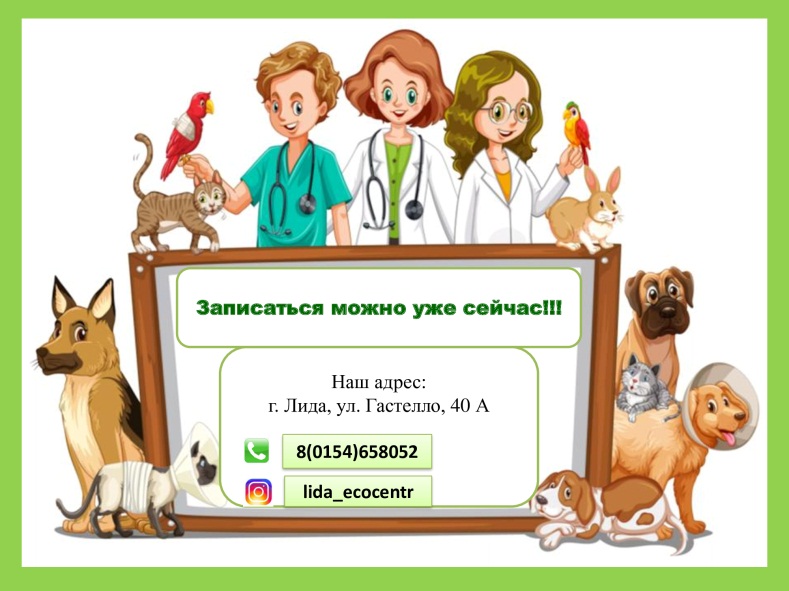 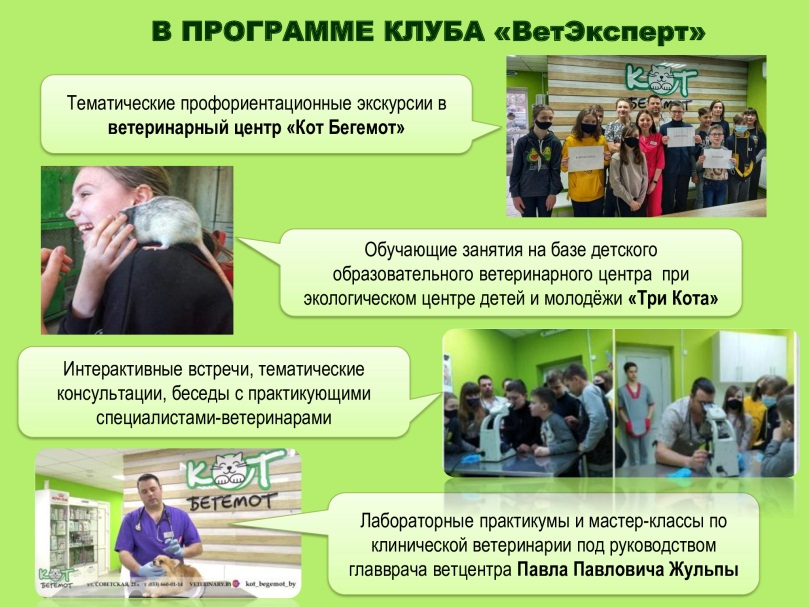 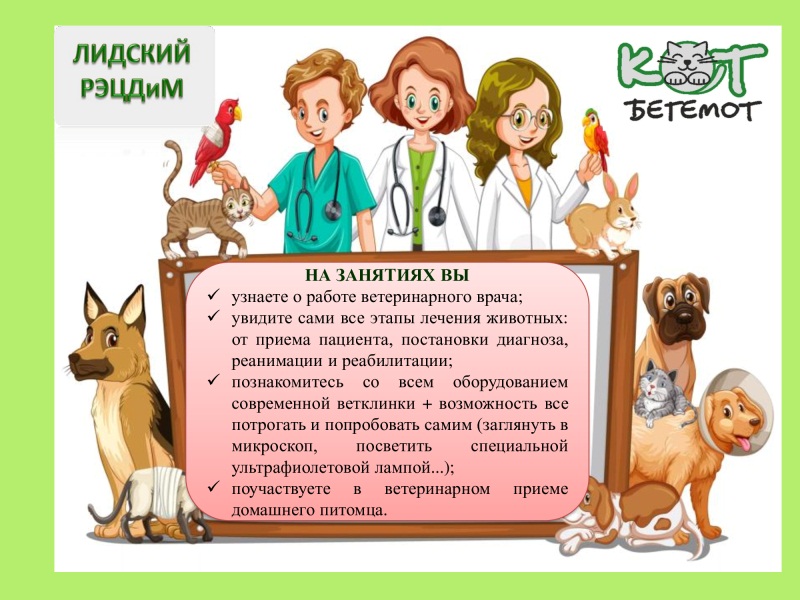 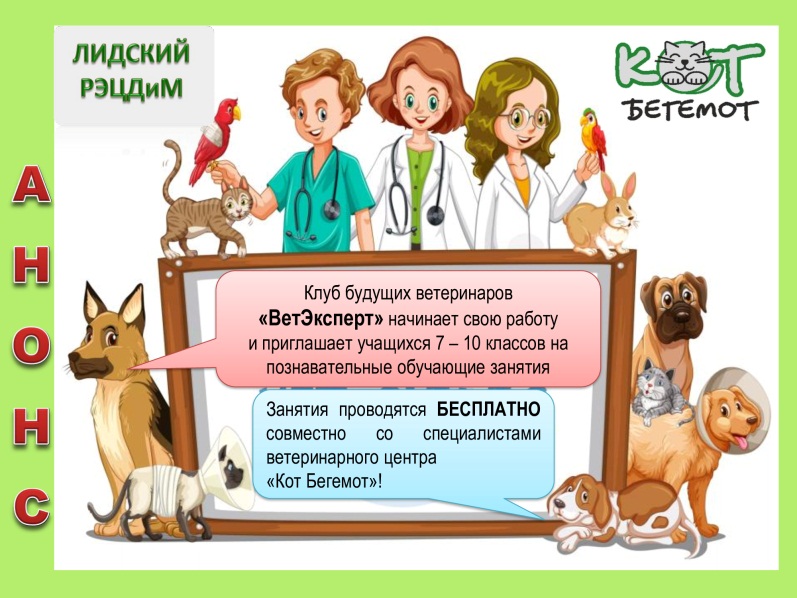 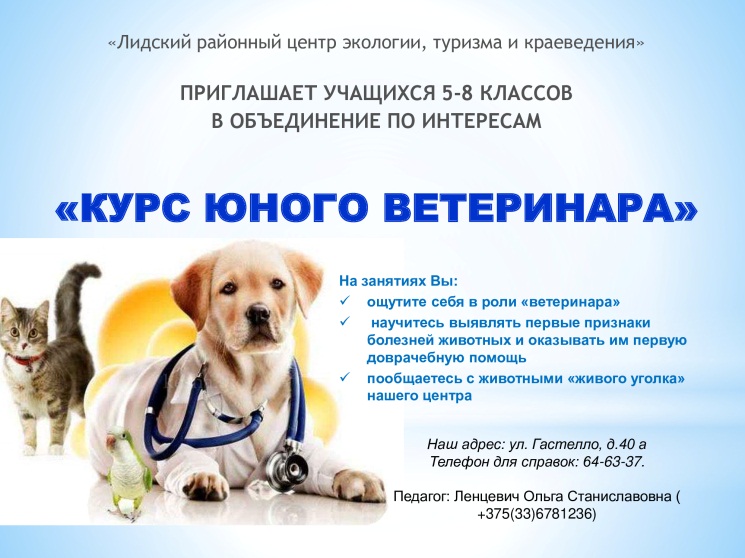 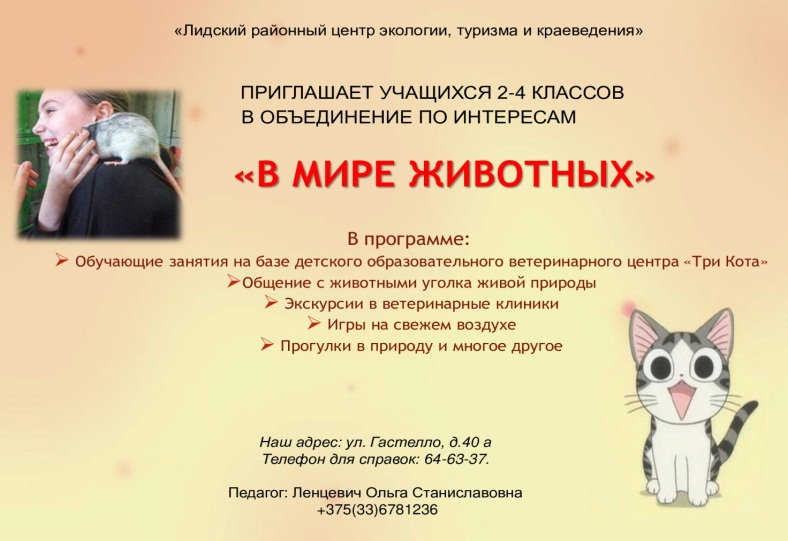 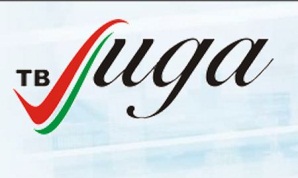 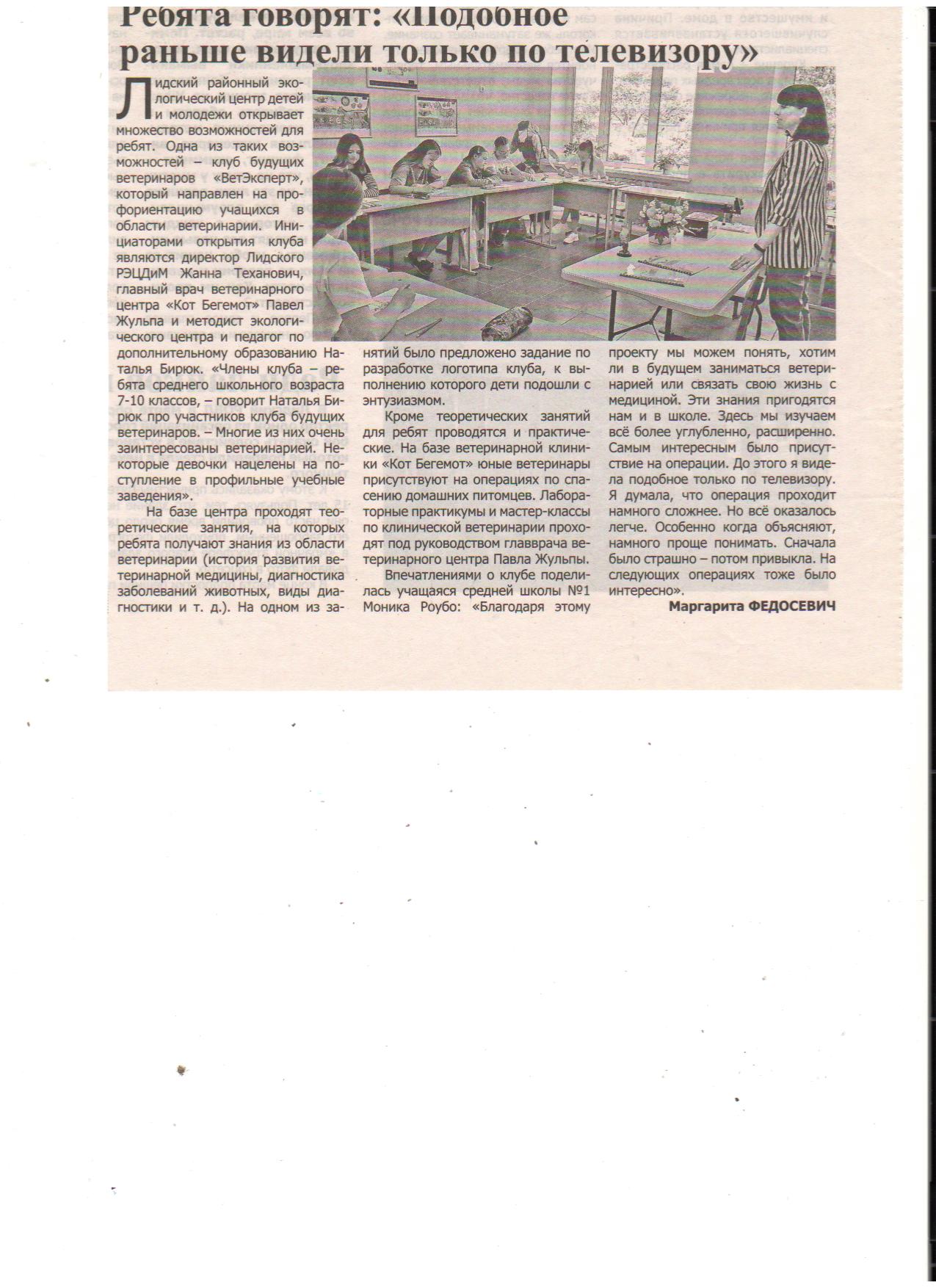 Введение4Актуальность и целесообразность проекта4Краткое содержание проекта7План реализации основных направлений проекта10Критерии и показатели эффективности проекта13Литература и информационные ресурсы14Приложение 1. Условия проведения конкурса детского рисунка «Профессия – ветеринар»16Приложение 2. Программа объединения по интересам «В мире животных»19Приложение 3. Программа объединения по интересам «Курс юного ветеринара»42Приложение 4. Программа объединения по интересам «Клуб будущих ветеринаров «ВетЭксперт»52Приложение 5. Фотоотчёт реализованных мероприятий комплексного образовательного профориентационного проекта «ЗооДоктор» 59Приложение 5. Трансляция опыта работы в средствах массовой информации63№п/п№п/пМероприятиеСрок проведенияОтветственныеОРГАНИЗАЦИОННО-ПОДГОТОВИТЕЛЬНЫЙ ЭТАП(март 2021 – май 2021 гг.)ОРГАНИЗАЦИОННО-ПОДГОТОВИТЕЛЬНЫЙ ЭТАП(март 2021 – май 2021 гг.)ОРГАНИЗАЦИОННО-ПОДГОТОВИТЕЛЬНЫЙ ЭТАП(март 2021 – май 2021 гг.)ОРГАНИЗАЦИОННО-ПОДГОТОВИТЕЛЬНЫЙ ЭТАП(март 2021 – май 2021 гг.)ОРГАНИЗАЦИОННО-ПОДГОТОВИТЕЛЬНЫЙ ЭТАП(март 2021 – май 2021 гг.)1.Диагностика уровня компетентности педагогов, их готовности и мотивации к профориентационной деятельности (анализ работы педагога, беседа) Диагностика уровня компетентности педагогов, их готовности и мотивации к профориентационной деятельности (анализ работы педагога, беседа) Март,2021Методист2.Организация работы творческой группы педагогических работников для участия в реализации мероприятий проектаОрганизация работы творческой группы педагогических работников для участия в реализации мероприятий проектаМарт,2021Администрация3.Разработка методических рекомендаций для педагогов по вопросам ранней профоринтации учащихсяРазработка методических рекомендаций для педагогов по вопросам ранней профоринтации учащихсяМарт,2021Методист4.Совершенствование материально-технической базы для профильной ориентации учащихся. Оборудование детского ветеринарного образовательного центраСовершенствование материально-технической базы для профильной ориентации учащихся. Оборудование детского ветеринарного образовательного центраМай,2021Администрация5.Отбор основных форм и методов профориентационной работыОтбор основных форм и методов профориентационной работыМай, 2021Методист6.Решение организационных вопросов с социальными партнерами проекта, налаживание сотрудничестваРешение организационных вопросов с социальными партнерами проекта, налаживание сотрудничестваМай,2021Администрация7.Разработка практико-ориентированных программ объединений по интересамРазработка практико-ориентированных программ объединений по интересамМарт – май, 2021Методист8.Организация взаимопосещений мероприятий по профориентации с целью обмена опытомОрганизация взаимопосещений мероприятий по профориентации с целью обмена опытомПостоянноАдминистрация9.Размещение информации, рекомендаций профориентационной направленности на сайте учреждения. Оформление информационных стендов  Размещение информации, рекомендаций профориентационной направленности на сайте учреждения. Оформление информационных стендов  Май, 2021Методист10.Подбор диагностического инструментария. Проведение справочных, диагностических профконсультаций с учащимся по вопросам, связанным с выбором профессииПодбор диагностического инструментария. Проведение справочных, диагностических профконсультаций с учащимся по вопросам, связанным с выбором профессииМай, 2021Сентябрь, 2022МетодистДЕЯТЕЛЬНОСТНО-ПРАКТИЧЕСКИЙ (ВНЕДРЕНЧЕСКИЙ) ЭТАП(июнь 2021 – март 2023 гг.):ДЕЯТЕЛЬНОСТНО-ПРАКТИЧЕСКИЙ (ВНЕДРЕНЧЕСКИЙ) ЭТАП(июнь 2021 – март 2023 гг.):ДЕЯТЕЛЬНОСТНО-ПРАКТИЧЕСКИЙ (ВНЕДРЕНЧЕСКИЙ) ЭТАП(июнь 2021 – март 2023 гг.):ДЕЯТЕЛЬНОСТНО-ПРАКТИЧЕСКИЙ (ВНЕДРЕНЧЕСКИЙ) ЭТАП(июнь 2021 – март 2023 гг.):ДЕЯТЕЛЬНОСТНО-ПРАКТИЧЕСКИЙ (ВНЕДРЕНЧЕСКИЙ) ЭТАП(июнь 2021 – март 2023 гг.):1.Круглый стол «Дополнительное эколого-биологическое образование как важнейшее звено индивидуальной профессиональной траектории»Круглый стол «Дополнительное эколого-биологическое образование как важнейшее звено индивидуальной профессиональной траектории»Май,2021МетодистПедагоги дополнительного образования2.Организация профориентационных экскурсий для учащихся УОСО в ветеринарный центр «Кот Бегемот»:- Обзорная экскурсия в ветеринарную клинику «Кот Бегемот». Тематический лекторий на тему «Профессия ветеринарный врач. Организация ветеринарного дела».- Обзорная экскурсия в отделение лабораторной диагностики ветеринарной клиники. Интерактивная беседа «Современные методы лабораторных диагностик болезней животных».- Обзорная экскурсия в отделение инструментальной диагностики ветклиники. Тематическая беседа с врачом-рентгенологом «Рентгеновская диагностика животных».- Обзорная экскурсия в отделение хирургии (операционный кабинет) ветеринарной клиники. Беседа с практикующим врачом-хирургом.Организация профориентационных экскурсий для учащихся УОСО в ветеринарный центр «Кот Бегемот»:- Обзорная экскурсия в ветеринарную клинику «Кот Бегемот». Тематический лекторий на тему «Профессия ветеринарный врач. Организация ветеринарного дела».- Обзорная экскурсия в отделение лабораторной диагностики ветеринарной клиники. Интерактивная беседа «Современные методы лабораторных диагностик болезней животных».- Обзорная экскурсия в отделение инструментальной диагностики ветклиники. Тематическая беседа с врачом-рентгенологом «Рентгеновская диагностика животных».- Обзорная экскурсия в отделение хирургии (операционный кабинет) ветеринарной клиники. Беседа с практикующим врачом-хирургом.Июнь – август, 2021(далее постоянно в каникулярный период)АдминистрацияСотрудники ветеринарного центра «Кот Бегемот»3.Познавательно-обучающая деятельность с учащимися на базе детского образовательного ветеринарного центра «Три кота»Познавательно-обучающая деятельность с учащимися на базе детского образовательного ветеринарного центра «Три кота»Июнь – август, 2021(далее постоянно)Педагоги дополнительного образования4.Районный конкурс детского рисунка «Профессия - ветеринар»Районный конкурс детского рисунка «Профессия - ветеринар»Май, 2021Методист5.Районный творческий конкурс «Ветеринар и Я»Районный творческий конкурс «Ветеринар и Я»Ноябрь – декабрь, 20226.Апробация экспериментальной программы объединения по интерсам «Клуб будущих ветеринаров «ВетЭксперт»Апробация экспериментальной программы объединения по интерсам «Клуб будущих ветеринаров «ВетЭксперт»Июнь – август, 2021МетодистПедагоги дополнительного образования7.День открытых дверей «Ярмарка образовательных услуг»День открытых дверей «Ярмарка образовательных услуг»Сентябрь, 2021Сентябрь, 2022Сентябрь, 2023Педагоги дополнительного образования8.Родительское собрание «Планирование профессионального пути в современных условиях»Родительское собрание «Планирование профессионального пути в современных условиях»Сентябрь, 2021Сентябрь, 2022Администрация9.Реализация программ объединений по интересам «В мире животных», «Курс юного ветеринара», «Клуб будущих ветеринаров «ВетЭксперт»Реализация программ объединений по интересам «В мире животных», «Курс юного ветеринара», «Клуб будущих ветеринаров «ВетЭксперт»2021/2022 учебный год2022/2023 учебный годПедагоги дополнительного образования10.Организация профессиональных проб учащихся, освоивших программу Клуба будущих ветеринаров «ВетЭксперт»Организация профессиональных проб учащихся, освоивших программу Клуба будущих ветеринаров «ВетЭксперт»Май, 2022Май, 2023Педагоги дополнительного образованияСотрудники ветеринарного центра «Кот Бегемот»3. ЗАКЛЮЧИТЕЛЬНЫЙ ЭТАП(аналитическая и диагностическая деятельность)3. ЗАКЛЮЧИТЕЛЬНЫЙ ЭТАП(аналитическая и диагностическая деятельность)3. ЗАКЛЮЧИТЕЛЬНЫЙ ЭТАП(аналитическая и диагностическая деятельность)3. ЗАКЛЮЧИТЕЛЬНЫЙ ЭТАП(аналитическая и диагностическая деятельность)3. ЗАКЛЮЧИТЕЛЬНЫЙ ЭТАП(аналитическая и диагностическая деятельность)1.1.Проведение итогового анкетирования учащихся по выяснению уровня удовлетворенности проводимой профориентационной работы Май, 2023Педагоги дополнительного образования2.2.Анализ дальнейшего продолжения       образования и трудоустройства выпускников Август, 2022Июнь, 2023Администрация3.3.Анализ участия в конкурсах, выставках по профориентации, уровня проведения мероприятий с учащимисяМай, 2022Методист4.4.Размещение информации об итогах реализации проекта на странице сайта учреждения, в социальных сетяхИюнь, 2023Методист5.5.Подготовка творческого отчета по итогам реализации проектаИюнь, 2023МетодистПедагоги дополнительного образования6.6.Оформление фотоотчета о мероприятиях проектаИюнь, 2023Методист7.7.Разработка и выпуск методических рекомендаций по профориентации для педагогов Июнь, 2023Методист№ п/пНазвание разделов, темКоличество часовКоличество часовКоличество часов№ п/пНазвание разделов, темвсего часовв том числев том числе№ п/пНазвание разделов, темвсего часовтеоретическихпрактических1.Организационные занятия4131.1Организация педагогического взаимодействия 2111.2Вводное занятие2-22.Введение в мир родной природы4222.1Природа как единое целое2112.2Зоология – наука о животных2113.Домашние животные3211213.1Возникновение жизни на земле2113.2Исчезнувшие виды животных20,51,53.3Происхождение домашних животных2113.4Собака – лучший друг человека2113.5Породы и «профессии» собак2113.6Кошка в доме2113.7Породы кошек2113.8Домашнее подворье4133.9Экзотические домашние питомцы2113.10Здоровье ваших питомцев2113.11В мире загадочных животных20,51,53.12Животные – спутники человека2113.13Домашние животные в жизни человека2-23.14Экологическая акция «Помоги бездомным животным»2-23.15Итоговое занятие по разделу  «Домашние животные»2-24.Обитатели живого уголка3813254.1В семье друзей пернатых2114.2Основы содержания комнатных птиц2114.3Корма и правила кормления2114.4Операция «Кормушка»2-24.5Экскурсия в природу «Зимующие птицы»2-24.6Хомяк и его ближайшие родственники4224.7Забота о здоровье хомячка20,51,54.8Основы содержания мелких грызунов20,51,54.9Братец-кролик4224.10Морские свинки20,51,54.11Насекомые живого уголка2114.12Пресмыкающиеся в живом уголке4224.13Земноводные2114.14Моллюски20,51,54.15Экологическая акция «Помоги птицам»2-24.16Итоговое занятие по разделу «Обитатели живого уголка»2-25.Мир аквариума6245.1Аквариумные рыбки2115.2Корма и кормление рыб в аквариуме2115.3Итоговое занятие по разделу «Мир аквариума»2-26.Разнообразие животного мира3214186.1Мир под микроскопом20,51,56.2Животные леса2116.3Сезонные явления в жизни животных 2116.4Маскировка животных2116.5Удивительный мир крылатых зверьков2116.6Санитары леса2116.7Животные луга20,51,56.8У воды и в воде2116.9Животные культурных ландшафтов2116.10Животные пустынь2116.11Животные, живущие под землёй2116.12Пернатые друзья2116.13Загадка полета2116.14Ядовитые животные2116.15Животные-рекордсмены2116.16Итоговое занятие по разделу «Разнообразие животного мира»2-27.Мир насекомых165117.1Пауки4137.2Бабочки – летающие цветы4227.3Жуки2117.4Полезные насекомые4137.5Итоговое занятие по разделу «Мир насекомых»2-28.Экология и животные163,512,58.1Экологические проблемы животного мира20,51,58.2Красная книга животных4138.3Зоопарк2118.4Охрана животных2118.5Итоговое занятие по разделу «Экология и животные»2-28.6Мини-конференция «В мире животных»4-4Итого14851,596,5№ п/пНазвание разделов, темКоличество часовКоличество часовКоличество часов№ п/пНазвание разделов, темвсего часовв том числев том числе№ п/пНазвание разделов, темвсего часовтеоретическихпрактических1.Животные нашего жилища10371.1Многообразие домашних животных4131.2Традиции содержания животных2111.3Красота и привлекательность животных2111.4Итоговое занятие по разделу «Животные нашего жилища»2-22.Собаки - верные друзья человека8352.1Кинология – наука о собаках2112.2Кормление и уход за питомцем4222.3Итоговое занятие по разделу «Собаки – верные друзья»2-23.Кошки, которые гуляют сами по себе10283.1Фелинология – наука о кошках2113.2Породы кошек4133.3Кормление и уход за кошками2-23.4Итоговое занятие по разделу «Кошки, которые гуляют сами по себе»2-24.Пернатая радуга10374.1Основные группы комнатных птиц4134.2Основы содержания птиц в жилище4224.3Творческая мастерская «Птичий дом»2-25.Хомка и его ближайшие родственники144105.1Мелкие грызуны6245.2Кролики6245.3Итоговое занятие по разделу «Хомка и его ближайшие родственники»2-26.Рыбы - тихие соседи12576.1Основы аквариумистики4226.2Многообразие аквариумных обитателей4226.3Уход за аквариумом2116.4Итоговое занятие по разделу «Рыбы – тихие соседи»2-27.Человек и животные8447.1Проблема бездомных животных4227.2Этика взаимоотношений с животными22-7.3Итоговое занятие2-2Итого722448№п/пНазвание раздела, темыКоличество часовКоличество часовКоличество часов№п/пНазвание раздела, темывсегочасовв том числев том числе№п/пНазвание раздела, темывсегочасовтеоретическихпрактических1.Введение в основы ветеринарии249151.1Вводное занятие2111.2Профессия - ветеринар2111.3Ветеринария как наука20,51,51.4Заболевания животных4221.5Паразитарные болезни животных2111.6Клиническое обследование животных20,51,51.7Фармакология в ветеринарии20,51,51.8Фитотерапия животных2111.9Содержание и уход за животными2111.10Рацион питомцев20,51,51.11Итоговое занятие по разделу «Введение в курс ветеринарии»2-22.Основы зоологии2610162.1Зоология – наука о животных2112.2Мир под микроскопом2112.3Беспозвоночные животные2112.4Позвоночные животные4132.5Домашние животные4132.6Птицы4132.7Грызуны2112.8Анатомия животных2112.10Ветеринарный осмотр животных4133.Питомцы зоопарка10463.1Зоопарк2113.2Хищники и травоядные4223.3Водные обитатели2113.4Итоговое занятие по разделу «Питомцы зоопарка»2-24.Животный мир и его охрана12394.1Экологические проблемы животного мира4134.2Красная книга животных2114.3Особо охраняемые природные территории Беларуси2114.4Итоговое занятие2-24.5Мини-конференция «ВЕТЕРИНАРиЯ»2-2Всего722646№ п/пНазвание разделов, темКоличество часовКоличество часовКоличество часов№ п/пНазвание разделов, темвсего часовв том числев том числе№ п/пНазвание разделов, темвсего часовтеоретическихпрактических1.Введение в ветеринарию8441.1История ветеринарной медицины. Ветеринарное образование4221.2Лабораторные и диагностические исследования в ветеринарии4222.Первичная диагностика и профилактика заболеваний165112.1Терапия болезней животных4222.2Внутренние незаразные болезни животных4132.3Инфекционные болезни животных4132.4Хирургические болезни4133.Ветеринарная фармакология14863.1Технология лекарственных форм43.2Ветеринарная фитотерапия4223.3Химиотерапевтические ветеринарные препараты4223.4Итоговое занятия2-2Итого381721